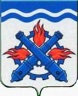 РОССИЙСКАЯ ФЕДЕРАЦИЯДУМА ГОРОДСКОГО ОКРУГА ВЕРХНЯЯ ТУРАПЯТЫЙ СОЗЫВСемьдесят восьмое заседаниеРЕШЕНИЕ №  24	21 марта 2019 года г. Верхняя Тура О проведении публичных слушаний по проекту Правил благоустройства на территории Городского округа Верхняя ТураВ соответствии с Федеральными законами от 29 декабря 2017 года                         № 463-ФЗ «О внесении изменений в Федеральный закон «Об общих принципах организации местного самоуправления Российской Федерации» и отдельные законодательные акты Российской Федерации», от 6 октября 2003 года № 131-ФЗ «Об общих принципах организации местного самоуправления в Российской Федерации», руководствуясь Уставом Городского округа Верхняя Тура и Положением об организации и проведении публичных слушаний, общественных обсуждений в Городском округе Верхняя Тура, утвержденным Решением Думы Городского округа Верхняя Тура от 18.10.2018 № 81,ДУМА ГОРОДСКОГО ОКРУГА ВЕРХНЯЯ ТУРА РЕШИЛА:1. Провести публичные слушания по проекту Правил благоустройства на территории Городского округа Верхняя Тура (прилагаются).2. Организатором проведения публичных слушаний по проекту Правил благоустройства на территории Городского округа Верхняя Тура назначить Комитет по управлению городским и жилищно-коммунальным хозяйством.3. Комитету по управлению городским и жилищно-коммунальным хозяйством организовать и провести публичные слушания 22.04.2019 года, по адресу: г.Верхняя Тура, ул. Иканина д. 77, каб. 408, начало слушаний – 18:00.4. Публичные слушания провести в соответствии с Положением «О публичных слушаниях». Заявки на участие в слушаниях, проекты и рекомендации в письменной форме принимаются в Комитете по управлению городским и жилищно-коммунальным хозяйством (г. Верхняя Тура, ул.Иканина, д. 77, каб. 408) до 19.04.2019 года.5. Опубликовать настоящее решение в газете «Голос Верхней Туры» и разместить на официальном сайте Городского округа Верхняя Тура. 6. Настоящее решение вступает в силу с момента его принятия.7. Контроль исполнения за настоящим решением возложить на постоянную комиссию постоянную депутатскую комиссию по городскому хозяйству (председатель Тимшин С.В.).Приложениек Решению Думы Городского округа Верхняя Тураот 21 марта 2019 года № 24Правила благоустройства на территории Городского округа Верхняя Тура(ПРОЕКТ)Статья 1. Общие положения1. Правила благоустройства на территории Городского округа Верхняя Тура (далее - Правила) разработаны на основании:Градостроительного кодекса Российской Федерации;Федерального закона от 6 октября 2003 года № 131-ФЗ "Об общих принципах организации местного самоуправления в Российской Федерации";Федерального закона от 7 февраля 1992 года № 2300-1 "О защите прав потребителей";Федерального закона от 14 мая 1993 года № 4979-1 "О ветеринарии";Федерального закона от 24 июня 1998 года № 89-ФЗ "Об отходах производства и потребления";Федерального закона от 30 марта 1999 года № 52-ФЗ "О санитарно-эпидемиологическом благополучии населения";Федерального закона от 10 января 2002 года № 7-ФЗ "Об охране окружающей среды";Федерального закона от 8 ноября 2007 года № 257-ФЗ "Об автомобильных дорогах и о дорожной деятельности в Российской Федерации и о внесении изменений в отдельные законодательные акты Российской Федерации";Федерального закона от 13 марта 2006 года № 38-ФЗ "О рекламе";Постановления Правительства Российской Федерации от 03.09.2010 № 681 "Об утверждении Правил обращения с отходами производства и потребления в части осветительных устройств, электрических ламп, ненадлежащие сбор, накопление, использование, обезвреживание, транспортирование и размещение которых может повлечь причинение вреда жизни, здоровью граждан, вреда животным, растениям и окружающей среде";Постановления Государственного комитета Российской Федерации по строительству и жилищно-коммунальному комплексу от 27.09.2003 № 170 "Об утверждении Правил и норм технической эксплуатации жилищного фонда";Санитарных правил и норм 2.2.1/2.1.1.1200-03 "Санитарно-защитные зоны и санитарная классификация предприятий, сооружений и иных объектов (новая редакция)", утвержденных Постановлением Главного государственного санитарного врача Российской Федерации от 25.09.2007 № 74;ГОСТ 30772-2001. Межгосударственный стандарт. Ресурсосбережение. Обращение с отходами. Термины и определения (введен Постановлением Госстандарта России от 28.12.2001 № 607-ст);ГОСТ Р 52044-2003. Государственный стандарт Российской Федерации. Наружная реклама на автомобильных дорогах и территориях городских и сельских поселений. Общие технические требования к средствам наружной рекламы. Правила размещения (принят и введен в действие Постановлением Госстандарта России от 22.04.2003 № 124-ст);ГОСТ Р 52301-2013. "Национальный стандарт Российской Федерации. Оборудование и покрытия детских игровых площадок. Безопасность при эксплуатации. Общие требования" (утв. и введен в действие Приказом Росстандарта от 24.06.2013 № 182-ст) ГОСТ Р 52301-2014 "Оборудование детских игровых площадок. Безопасность при эксплуатации. Общие требования";СанПиН 2524-82 "Санитарные правила по сбору, хранению, транспортировке и первичной обработке вторичного сырья", утвержденных Заместителем главного санитарного врача СССР от 22.01.1982;Постановления Главного государственного санитарного врача СССР от 05.08.1988 № 4690-88 "Об утверждении СанПиН 42-128-4690-88. Санитарные правила содержания территории населенных мест";Приказа Министерства строительства и жилищно-коммунального хозяйства Российской Федерации от 14.11.2016 № 798/пр "Об утверждении СП 59.13330 "СНиП 35-01-2001 Доступность зданий и сооружений для маломобильных групп населения";Приказа Министерства строительства и жилищно-коммунального хозяйства Российской Федерации от 16.12.2016 № 972/пр "Об утверждении СП 82.13330 "СНиП III-10-75 Благоустройство территорий";Приказа Министерства регионального развития Российской Федерации от 28.12.2010 № 820 "Об утверждении Свода правил "СНиП 2.07.01-89 "Градостроительство. Планировка и застройка городских и сельских поселений";Приказа Министерства природных ресурсов и экологии Российской Федерации от 01.09.2011 № 721 "Об утверждении порядка учета в области обращения с отходами";Приказа Минтранса России от 16.11.2012 № 402 "Об утверждении Классификации работ по капитальному ремонту, ремонту и содержанию автомобильных дорог";Приказа Министерства строительства и жилищно-коммунального хозяйства Российской Федерации от 13.04.2017 № 711/пр "Об утверждении методических рекомендаций для подготовки правил благоустройства территорий поселений, городских округов, внутригородских районов";Закона Свердловской области от 19 декабря 1997 года № 77-ОЗ "Об отходах производства и потребления";Закона Свердловской области от 14 июня 2005 года № 52-ОЗ "Об административных правонарушениях на территории Свердловской области";Постановления Правительства Свердловской области от 21.10.2013 № 1259-ПП "О комплексной стратегии по обращению с твердыми бытовыми (коммунальными) отходами на территории Свердловской области до 2030 года";Устава Городского округа Верхняя Тура.2. Настоящие Правила регулируют вопросы:1) содержания территорий общего пользования и порядка пользования такими территориями;2) внешнего вида фасадов и ограждающих конструкций зданий, строений, сооружений;3) проектирования, размещения, содержания и восстановления элементов благоустройства, в том числе после проведения земляных работ;4) организации освещения территории муниципального образования, включая архитектурную подсветку зданий, строений, сооружений;5) организации озеленения территории муниципального образования, включая порядок создания, содержания, восстановления и охраны расположенных в границах населенных пунктов газонов, цветников и иных территорий, занятых травянистыми растениями;6) размещения информации на территории муниципального образования, в том числе установки указателей с наименованиями улиц и номерами домов, вывесок;7) размещения и содержания детских и спортивных площадок, площадок для выгула животных, парковок (парковочных мест), малых архитектурных форм;8) организации пешеходных коммуникаций, в том числе тротуаров, аллей, дорожек, тропинок;9) обустройства территории муниципального образования в целях обеспечения беспрепятственного передвижения по указанной территории инвалидов и других маломобильных групп населения;10) уборки территории муниципального образования, в том числе в зимний период;11) организации стоков ливневых вод;12) порядка проведения земляных работ;13) праздничного оформления территории муниципального образования;14) порядка участия граждан и организаций в реализации мероприятий по благоустройству территории муниципального образования;15) осуществления контроля за соблюдением правил благоустройства территории муниципального образования.Термины - "муниципальное образование", "городской округ", применяемые в настоящих Правилах, имеют одинаковое значение.3. Организация работ по благоустройству территории городского округа Верхняя Тура обеспечивается собственниками и (или) уполномоченными ими лицами, являющимися владельцами и (или) пользователями земельных участков, зданий, строений и сооружений, если иное не установлено законодательством.4. Деятельность по благоустройству включает в себя разработку проектной документации по благоустройству территорий, выполнение мероприятий по благоустройству и содержание объектов благоустройства.Участниками деятельности по благоустройству являются, в том числе:- население муниципального образования, которое формирует запрос на благоустройство и принимают участие в оценке предлагаемых решений. В отдельных случаях жители участвуют в выполнении работ. Жители могут быть представлены общественными организациями и объединениями;- представители органов местного самоуправления, которые формируют техническое задание, выбирают исполнителей и обеспечивают финансирование в пределах своих полномочий;- хозяйствующие субъекты, осуществляющие деятельность на территории соответствующего муниципального образования, которые могут соучаствовать в формировании запроса на благоустройство, а также в финансировании мероприятий по благоустройству;- представители профессионального сообщества, в том числе архитекторы и дизайнеры, которые разрабатывают концепции объектов благоустройства и создают рабочую документацию;- исполнители работ, специалисты по благоустройству и озеленению и иные лица.Участие жителей может быть прямым или опосредованным через общественные организации, в том числе организации, объединяющие профессиональных проектировщиков - архитекторов, ландшафтных архитекторов, ландшафтных архитекторов, дизайнеров, а также ассоциации и объединения предпринимателей.Участие жителей осуществляется путем инициирования проектов благоустройства, участие в обсуждении проектных решений, и в некоторых случаях, реализации этих решений в соответствии с муниципальными правовыми актами.5. К объектам благоустройства относятся территории различного функционального назначения, на которых осуществляется деятельность по благоустройству, в том числе:- детские площадки, спортивные и другие площадки отдыха и досуга;- площадки для выгула и дрессировки собак;- площадки автостоянок;- улицы (в том числе пешеходные) и дороги;- парки, скверы, иные зеленые зоны;- площади, набережные и другие территории;-технические зоны транспортных, инженерных коммуникаций, водоохранные зоны;- контейнерные площадки и площадки для складирования отдельных групп коммунальных отходов;- элементы озеленения, в том числе газон;- покрытия;- ограждения (заборы);- водные устройства;- уличное коммунально-бытовое и техническое оборудование;- игровое и спортивное оборудование;- элементы освещения;- средства размещения информации и рекламные конструкции;- малые архитектурные формы и городская мебель;- некапитальные нестационарные сооружения;- элементы объектов капитального строительства.6. Для целей настоящих Правил используются следующие основные понятия:благоустройство территории - деятельность по реализации комплекса мероприятий, установленного правилами благоустройства, направленная на обеспечение и повышение комфортности условий проживания граждан, по поддержанию и улучшению санитарного и эстетического состояния территории городского округа, по содержанию территорий и расположенных на ней объектов, в том числе территорий общего пользования, земельных участков, зданий, строений, сооружений, прилегающих территорий;бункер-накопитель - стандартная емкость объемом 8,0 куб. м для сбора крупногабаритного мусора;вывоз твердых бытовых отходов (крупногабаритного мусора) - выгрузка твердых коммунальных отходов из контейнеров (загрузка бункеров-накопителей с крупногабаритным мусором) в специализированный транспорт, очистка контейнерных площадок и подъездов к ним от просыпавшегося мусора и транспортировка отходов с мест сбора мусора к месту размещения отходов;отходы, подлежащие использованию (переработке) - отходы, которые могут повторно использоваться после дополнительной переработки в качестве вторичных материальных ресурсов;земляные работы - работы, связанные с нарушением элементов внешнего благоустройства и естественного ландшафта территории города Верхняя Тура;категория объектов улично-дорожной сети - характеристика, отражающая принадлежность автомобильных дорог общего пользования местного значения, улиц, проездов, тротуаров, придорожных газонов к соответствующей категории в зависимости от особенностей их эксплуатации и содержания и от интенсивности движения по ним общественного транспорта и пешеходов;контейнер - стандартная емкость объемом до 1,5 куб. м для сбора твердых коммунальных отходов;крупногабаритный мусор - отходы потребления и хозяйственной деятельности, утратившие свои потребительские свойства, по размеру и характеру не помещающиеся в контейнер, собираемые в бункеры-накопители или размещаемые на специально отведенных площадках;лотковая зона - часть дороги или тротуара шириной 0,5 м, примыкающая к бордюру и предназначенная для сбора осадков и пропуска поверхностных вод;малые архитектурные формы - различные по характеру и назначению типы сооружений или иные объекты, дополняющие и детализирующие архитектурно-градостроительную или садово-парковую композицию, а также являющиеся элементами оборудования и благоустройства городской среды;несанкционированные свалки отходов - территории, используемые, но не предназначенные для размещения на них отходов;навал мусора - скопление отходов менее 1 кубического метра;элементы благоустройства - декоративные, технические, планировочные, конструктивные устройства, элементы озеленения, различные виды оборудования и оформления, в том числе фасадов зданий, строений, сооружений, малые архитектурные формы, некапитальные нестационарные строения и сооружения, информационные щиты и указатели, применяемые как составные части благоустройства территории;объекты внешнего благоустройства - территории различного функционального назначения, на которых осуществляется деятельность по благоустройству, в том числе: дороги, тротуары, мосты и путепроводы, подземные и надземные пешеходные переходы, эстакады и тоннели, инженерные сооружения и коммуникации, сети ливневой канализации, набережные, различные гидротехнические сооружения, зеленые насаждения, элементы наружного освещения, архитектурно-художественная подсветка, фасады зданий, строений и сооружений, малые архитектурные формы, заборы и ограждения;отведенная территория - земельный участок, принадлежащий юридическим или физическим лицам на праве собственности или ином вещном праве, аренды или безвозмездного срочного пользования;прилегающая территория - территория общего пользования, которая прилегает к зданию, строению, сооружению, земельному участку в случае, если такой земельный участок образован, и границы, которой определены правилами благоустройства территории муниципального образования в соответствии с порядком, установленным законом субъекта Российской Федерации;придомовая территория - оформленный в установленном законодательством порядке земельный участок в установленных границах и расположенные на нем жилые здания, иные объекты недвижимости;спортивная площадка - площадка, предназначенная для занятий физкультурой и спортом всех возрастных групп населения;площадка отдыха - площадка для тихого отдыха и настольных игр взрослого населения;детская площадка - площадка для игр и активного отдыха детей разных возрастов: преддошкольного (до 3 лет), дошкольного (до 7 лет), младшего и среднего школьного возраста (7 - 12 лет);тротуар - пешеходные коммуникации, которые обеспечивают связь жилых, общественных, производственных и иных зданий с остановками общественного транспорта, учреждениями культурно-бытового обслуживания, рекреационными территориями, а также связь между основными пунктами тяготения в составе общественных зон и объектов рекреации;автостоянка - площадка для кратковременного и длительного хранения автомобилей;уличная автостоянка - площадка для кратковременного хранения автомобилей в виде парковок на проезжей части, обозначенных разметкой;гостевая автостоянка - площадка, на участке жилой застройки, для кратковременного хранения автомобилей населения;сбор крупногабаритного мусора - загрузка бункеров-накопителей собранным с территории крупногабаритным мусором либо его размещение на специально отведенных местах на контейнерных  площадках;сбор твердых бытовых отходов - комплекс мероприятий по заполнению контейнеров и очистке контейнерных площадок;смет - собранный с проезжей части улицы или тротуара мелкий мусор, состоящий из грунтово-песчаных наносов, пыли, опавших листьев, стекла и бумаги;содержание автомобильных дорог - комплекс работ по поддержанию надлежащего технического состояния автомобильных дорог, оценке ее технического состояния, а также по организации и обеспечению безопасности дорожного движения;содержание объектов внешнего благоустройства - комплекс мероприятий по обеспечению чистоты, поддержанию надлежащего физического, технического состояния (включая своевременный ремонт) фасадов зданий, строений и сооружений, малых архитектурных форм, заборов и ограждений, зеленых насаждений, инженерных коммуникаций и их конструктивных элементов, объектов транспортной инфраструктуры и иных объектов недвижимости, находящихся на земельном участке;содержание территории - комплекс мероприятий, проводимых на отведенной и прилегающей территориях, связанный с поддержанием чистоты и порядка на земельном участке;твердые коммунальные и жидкие бытовые отходы - отходы, образующиеся в результате жизнедеятельности населения (пищевые отходы, тара и упаковка, бытовой и строительный мусор, фекальные отходы нецентрализованной канализации);территория ограниченного пользования - земельный участок в пределах гражданской или промышленной застройки, доступ на который для третьих лиц ограничен в соответствии с требованиями законодательства или решением его собственника;уборка территории - комплекс мероприятий, связанных с регулярной очисткой территории от грязи, мусора, снега, льда, смета, сбором и вывозом в специально отведенные для этого места отходов производства и потребления, листвы, другого мусора, а также иных мероприятий, направленных на обеспечение экологического и санитарно-эпидемиологического благополучия населения;фасад - наружная сторона здания, строения, сооружения;озеленение - элемент благоустройства и ландшафтной организации территории, обеспечивающий формирование среды муниципального образования с активным использованием растительных компонентов, а также поддержание ранее созданной или изначально существующей природной среды на территории муниципального образования;газон - элемент благоустройства, предназначенный для размещения древесно-кустарниковой и травянистой растительности естественного и (или) искусственного происхождения;аварийная ситуация - ситуация, влекущая за собой значительные перебои, полную остановку или снижение надежности ресурсоснабжения (водоснабжения, водоотведения, теплоснабжения, газоснабжения, электроснабжения, связи) города, его отдельного микрорайона, квартала, жилого дома, социально значимого объекта, другого жизненно важного объекта в результате непредвиденных, неожиданных нарушений в работе инженерных коммуникаций и сооружений;витрина - окно или остекленная часть фасада, дающая возможность видеть с улицы интерьер помещения, занимаемого организацией, или экспозицию товара;витринные вывески - вывески, размещаемые на стекле витрин, маркизах или внутри помещения за стеклом витрин;индивидуальная вывеска - техническое средство стабильного территориального размещения, предназначенное для размещения обязательной для доведения до сведения потребителей информации об определенной организации;информационные (режимные) таблички - плоские вывески, размещаемые у входа в помещение на уровне глаз и предназначенные для информирования потребителей о режиме работы, направлении деятельности, сфере услуг или группах товаров организации;крышные вывески - вывески, размещаемые на крыше здания, полностью занимаемого организацией;маркизы - тканевые навесы над окнами или витринами, могут служить вывеской, если на них разместить логотип или указать профиль деятельности организации;общая вывеска - техническое средство стабильного территориального размещения, предназначенное для размещения обязательной для доведения до сведения потребителей информации о нескольких организациях;объемные вывески - вывески, выполненные в виде объемных конструкций;панели-кронштейны - вывески, прикрепляемые перпендикулярно к фасаду здания;плоские вывески - вывески, буквы на которых выклеены из пленки, напечатаны или вырезаны на плоской поверхности из прочного материала (металл, пластик, стекло, дерево);рекламная конструкция - техническое средство стабильного территориального размещения, монтируемое и располагаемое на внешних стенах, крышах и иных конструктивных элементах зданий, строений, сооружений или вне их, а также остановочных пунктах движения общественного транспорта, используемые исключительно в целях распространения наружной рекламы, социальной рекламы;фасадные вывески - вывески, размещаемые на фасадах зданий и сооружений;шлагбаум - устройство, предназначенное для перекрытия дороги, проезда;нестационарный торговый объект - торговый объект, представляющий собой временное сооружение или временную конструкцию, не связанные прочно с земельным участком, вне зависимости от наличия или отсутствия подключения (технологического присоединения) к сетям инженерно-технического обеспечения, в том числе передвижное сооружение;элементы благоустройства - декоративные, технические, планировочные, конструктивные устройства, элементы озеленения, различные виды оборудования и оформления, в том числе фасадов зданий, строений, сооружений, малые архитектурные формы, некапитальные нестационарные строения и сооружения, информационные щиты и указатели, применяемые как составные части благоустройства территории.7. Контроль за исполнением требований настоящих Правил осуществляет Администрация городского округа Верхняя Тура в лице органов Администрации городского округа в соответствии с их компетенцией и полномочиями.Мониторинг состояния благоустройства, проведение мероприятий по контролю без взаимодействия с юридическими лицами, индивидуальными предпринимателями осуществляют Администрация городского округа Верхняя Тура, органы местного самоуправления и муниципальные учреждения.8. За нарушение настоящих Правил, виновные лица несут ответственность, установленную гражданским законодательством и законодательством об административных правонарушениях.Статья 2. Общие правила благоустройства территорий общественного, жилого, рекреационного назначения1. Благоустройство территорий общественного назначения.Объектами благоустройства на территориях общественного назначения являются: общественные пространства населенного пункта, участки и зоны общественной застройки, которые в различных сочетаниях формируют все разновидности общественных территорий муниципального образования: центры общегородского и локального значения, многофункциональные, примагистральные и специализированные общественные зоны муниципального образования.На территориях общественного назначения при разработке проектных мероприятий по благоустройству рекомендуется обеспечивать: открытость и проницаемость территорий для визуального восприятия (отсутствие глухих оград), условия беспрепятственного передвижения населения (включая маломобильные группы, таблица 6 Приложения № 1 к настоящим Правилам), приемы поддержки исторически сложившейся планировочной структуры и масштаба застройки, достижение стилевого единства элементов благоустройства с окружающей средой населенного пункта.Проекты благоустройства территории общественного назначения рекомендуется разрабатывать на основании предварительных предпроектных исследований, определяющих потребности жителей и возможные виды деятельности на данной территории. Рекомендуется использовать для реализации проекты, обеспечивающие высокий уровень комфорта пребывания, визуальную привлекательность среды, экологическую обоснованность, рассматривающие общественные пространства как места коммуникации и общения, способные привлекать посетителей и обеспечивающие наличие возможностей для развития предпринимательства.Как правило, обязательный перечень конструктивных элементов внешнего благоустройства на территории общественных пространств муниципального образования включает: твердые виды покрытия в виде плиточного мощения, элементы сопряжения поверхностей, озеленение, скамьи, урны и малые контейнеры для мусора, уличное техническое оборудование, осветительное оборудование, оборудование архитектурно-декоративного освещения, носители городской информации, элементы защиты участков озеленения (металлические ограждения, специальные виды покрытий и иное). Данный перечень может быть расширен.2. Благоустройство территорий жилого назначения.Объектами благоустройства на территориях жилого назначения обычно являются: общественные пространства, участки жилой застройки, детских садов, школ, постоянного и временного хранения автотранспортных средств, которые в различных сочетаниях формируют жилые группы, микрорайоны, жилые районы.Общественные пространства на территориях жилого назначения рекомендуется формировать системой пешеходных коммуникаций, участков учреждений обслуживания жилых групп, микрорайонов, жилых районов и озелененных территорий общего пользования.Как правило, обязательный перечень элементов благоустройства на территории пешеходных коммуникаций и участков учреждений обслуживания включает: твердые виды покрытия, элементы сопряжения поверхностей, урны, малые контейнеры для мусора, осветительное оборудование, носители информации.Территорию общественных пространств на территориях жилого назначения рекомендуется разделить на зоны, предназначенные для выполнения определенных функций: рекреационная, транспортная, хозяйственная и иные.Проектирование благоустройства участков жилой застройки рекомендуется производить с учетом коллективного или индивидуального характера пользования придомовой территорией. Рекомендуется учитывать особенности благоустройства участков жилой застройки при их размещении в составе исторической застройки, на территориях высокой плотности застройки, вдоль магистралей, на реконструируемых территориях.3. Благоустройство территорий рекреационного назначения.Объектами благоустройства на территориях рекреационного назначения обычно являются объекты рекреации - части территорий зон особо охраняемых природных территорий: зоны отдыха, парки, набережные , бульвары, скверы.Проектирование благоустройства объектов рекреации должно производиться в соответствии с установленными режимами хозяйственной деятельности для территорий зон особо охраняемых природных территорий.Статья 3. Общие требования по благоустройству территории Городского округа Верхняя Тура1. Собственники земельных участков, зданий, строений и сооружений и (или) уполномоченные ими лица, являющиеся владельцами и (или) пользователями земельных участков, зданий, строений и сооружений, обязаны обеспечить:1) уборку принадлежащих им на праве собственности или ином вещном праве земельных участков и прилегающей территории, а также очистку этих территорий от мусора, отходов, снега, скоплений дождевых и талых вод, технических и технологических загрязнений, удаление обледенений. Уборка прилегающих территорий осуществляется в порядке, предусмотренном пунктами 27 - 29 Статьи 3 Правил;2) содержание объектов внешнего благоустройства, малых архитектурных форм, фасадов зданий, указателей домовых номерных знаков и своевременное проведение их ремонта;3) содержание фасадов зданий, строений и сооружений включает, в том числе очистку и промывку поверхностей фасадов в зависимости от их состояния и условий эксплуатации; выполнение иных требований, предусмотренных правилами и нормами технической эксплуатации зданий, строений и сооружений;4) устройство и содержание контейнерных площадок для сбора твердых бытовых отходов и другого мусора, соблюдение режимов их уборки, мытья, дезинфекции, ремонта и покраски;5) сбор, в том числе раздельный, временное складирование отходов производства и потребления на специально отведенных площадках с соблюдением действующего природоохранного и санитарно-эпидемиологического законодательства;6) вывоз коммунального, природного и строительного мусора, пищевых отходов, отходов подлежащих переработке и других загрязнителей, а также вывоз твердых бытовых отходов, крупногабаритного мусора с соблюдением действующего природоохранного и санитарно-эпидемиологического законодательства и надлежащим документальным оформлением;7) предотвращение выноса машинами, механизмами, иной техникой грунта и грязи с территории производства работ на объекты улично-дорожной сети;8) предотвращение загрязнения объектов улично-дорожной сети жидкими, сыпучими и иными веществами при их транспортировке;9) проведение дератизации и дезинфекции в местах общего пользования, подвалах, технических подпольях объектов жилищного фонда;10) установку урн для кратковременного хранения мусора, их очистку, ремонт и покраску;11) обустройство и содержание дворовых уборных с выгребом и дворовых помойниц для сбора жидких отходов в неканализованных домовладениях в соответствии с требованиями законодательства в области обеспечения санитарно-эпидемиологического благополучия населения;12) вывоз строительного мусора от ремонта производится лицами, осуществляющими ремонт, в специально отведенные для этого места.2. На территории Городского округа Верхняя Тура запрещается:1) вывоз снега, льда, мусора, твердых бытовых отходов, крупногабаритного мусора, строительного мусора, смета и иных отходов в не отведенные для этого места;2) движение машин и механизмов на гусеничном ходу по дорогам с асфальто- и цементно-бетонным покрытием (за исключением случаев проведения аварийно-восстановительных работ);3) засорение и засыпка водоемов, загрязнение водоемов сточными водами, устройство запруд;4) мойка транспортных средств вне мест, специально оборудованных для этого;5) несанкционированная свалка мусора на отведенных и (или) прилегающих территориях;6) оставление пищевых отходов, кормов для животных на землях общего пользования;7) перевозка грунта, мусора, сыпучих строительных материалов, легкой тары, листвы, ветвей деревьев без покрытия брезентом или другим материалом, исключающим загрязнение атмосферного воздуха и дорог;8) подметание и вакуумная уборка дорог и тротуаров без предварительного увлажнения в летний период;9) производство земляных работ без разрешения, оформленного в соответствии с ордером на земляные работы, заверенного подписью начальника Управления по делам архитектуры, градостроительства и муниципального имущества Администрации Городского округа Верхняя Тура; 10) самовольное размещение малых архитектурных форм на землях общего пользования;11) размещение штендеров на тротуарах, пешеходных путях передвижения, парковках автотранспорта, расположенных на землях общего пользования;12) самовольное размещение объявлений вне мест, специально отведенных для этого правовыми актами Администрации Городского округа Верхняя Тура;13) наличие видимых загрязнений (надписей, рисунков, граффити) и повреждений на фасадах зданий, строений, сооружений;14) самовольная установка и (или) использование самовольно установленных ограждений и иных конструкций на дворовых и общественных территориях для обозначения (выделения) мест в целях размещения механических транспортных средств, за исключением случаев проведения аварийно-восстановительных и ремонтных работ;15) размещение ритуальных принадлежностей и надгробных сооружений вне мест, специально предназначенных для этих целей;16) размещение сырья, материалов, грунта, оборудования за пределами земельных участков, отведенных под застройку частных (индивидуальных) жилых домов;17) размещение, сброс коммунального (бытового) и строительного мусора, металлического лома, отходов производства, тары, вышедших из эксплуатации автотранспортных средств, ветвей деревьев, листвы в не отведенных под эти цели местах;18) самовольное присоединение промышленных, хозяйственно-бытовых и иных объектов к сетям ливневой канализации;19) сброс сточных вод и загрязняющих веществ в водные объекты и на землю;20) сгребание листвы, снега и грязи к комлевой части деревьев, кустарников;21) самовольное разведение костров и сжигание мусора, листвы, тары, отходов, резинотехнических изделий на территории Городского округа Верхняя Тура;22) складирование тары вне торговых сооружений;23) при прокладке кабелей связи воздушным способом от одного здания к другому зданию допускать пересечение автомобильных дорог общего пользования, улиц, проездов, если имеются другие способы размещения кабелей связи;24) размещение запасов кабеля вне распределительного муфтового шкафа;25) содержание технических средств связи (кабелей, элементов крепления кабелей, распределительных и муфтовых шкафов и других), а также подключаемых с их помощью технических устройств в ненадлежащем состоянии (надрыв и (или) отсутствие изоляционной оболочки, отсутствие покраски, наличие коррозии и (или) механических повреждений, провес проводов и (или) намотка их на опоры освещения, опоры линий электропередачи и опоры городского электрического транспорта);26) запрещается складирование строительного мусора в места временного хранения отходов;27) купание в городских фонтанах;28) размещение контейнеров (мусоросборников) вне специально оборудованных площадок для сбора и временного хранения твердых коммунальных отходов;3. При проектировании объектов благоустройства жилой среды, улиц и дорог, объектов культурно-бытового обслуживания следует предусматривать доступность среды населенных пунктов для маломобильных групп населения, в том числе оснащение этих объектов элементами и техническими средствами, способствующими передвижению маломобильных групп населения.4. Проектирование, строительство, установка технических средств и оборудования, способствующих передвижению маломобильных групп населения, следует осуществлять при новом строительстве заказчиком в соответствии с утвержденной проектной документацией.5. При планировочной организации пешеходных тротуаров предусматривается беспрепятственный доступ к зданиям и сооружениям маломобильных групп населения (инвалидов и других групп населения с ограниченными возможностями передвижения и их сопровождающих), а также специально оборудованные места для маломобильных групп населения в соответствии с требованиями СП 59.13330.2016 "СНиП 35-01-2001 Доступность зданий и сооружений для маломобильных групп населения".6. На территории Городского округа Верхняя Тура все преграды (уступы, ступени, деревья, осветительное, информационное и уличное техническое оборудование, а также край тротуара в зонах остановок общественного транспорта и переходов через улицу) рекомендуется выделять тактильными средствами.7. Средства наружной рекламы и информации должны быть без повреждений, содержаться в чистоте.8. После монтажа (демонтажа) рекламной конструкции владелец рекламной конструкции обязан выполнить работы по восстановлению благоустройства территории. Демонтаж рекламной конструкции включает в себя работы по демонтажу подземного бетонного основания конструкции и восстановлению нарушенного благоустройства и озеленения.9. Металлические опоры, кронштейны и другие элементы устройств наружного освещения, контактной сети электротранспорта и связи, светофоры должны содержаться в чистоте, не иметь очагов коррозии. Демонтаж указанных опор осуществлять аналогично пункту 8 настоящей статьи.Ответственность за содержание указанных объектов возлагается на их собственников и (или) уполномоченных ими лиц, являющихся владельцами и (или) пользователями таких объектов.10. Объекты улично-дорожной сети должны быть оборудованы дорожными знаками. Поверхность знаков должна быть чистой, без повреждений.11. При проведении аварийно-восстановительных или ремонтных работ лицом, осуществляющим такие работы, в целях обеспечения безопасности дорожного движения должны приниматься меры по установке временных дорожных знаков, если иное не предусмотрено законодательством. Временно установленные дорожные знаки должны быть сняты производителем работ в течение суток после устранения причин, вызвавших необходимость их установки.12. На опасных для движения участках улиц, в том числе проходящих по мостам и путепроводам, должны быть установлены ограждения. В случае повреждения ограждений участок должен быть обозначен временными ограждениями. Поврежденные элементы ограждающих конструкций подлежат восстановлению или замене в течение пяти суток после обнаружения дефектов.13. Уборка и очистка водоотводных канав, водоперепускных труб, сетей ливневой канализации, предназначенных для отвода поверхностных и грунтовых вод с улиц, обеспечивается собственником таких объектов или уполномоченным им лицом.14. Уборка и очистка дренажных систем, предназначенных для отвода поверхностных и грунтовых вод с территорий дворов, обеспечивается собственником таких систем или уполномоченным им лицом.15. Использование ливневой канализации для пропуска промышленных стоков, аварийных сбросов осуществляется по согласованию с собственником сети ливневой канализации. Запрещается перекрытие водосточных канав, лотков труб, дренажей, предназначенных для отвода поверхностных и грунтовых вод.16. В целях сохранения объектов улично-дорожной сети и искусственных сооружений на них (мосты, путепроводы) перевозчики тяжеловесных и (или) крупногабаритных грузов обязаны оформлять в Комитете по управлению городским и жилищно-коммунальным хозяйством в соответствии с Федеральным законом от 8 ноября 2007 года № 257-ФЗ "Об автомобильных дорогах и дорожной деятельности в Российской Федерации и о внесении изменений в отдельные законодательные акты Российской Федерации" специальные разрешения на движение по автомобильным дорогам местного значения городского округа транспортных средств, осуществляющих перевозку тяжеловесных и (или) крупногабаритных грузов.17. В целях сохранения объектов улично-дорожной сети и искусственных сооружений на них (мосты, путепроводы) перевозчики опасных грузов обязаны оформлять у специалиста по  ГО и ЧС, мобилизационной работе и секретному делопроизводству Администрации Городского округа Верхняя Тура в соответствии с Федеральным законом от 8 ноября 2007 года № 257-ФЗ "Об автомобильных дорогах и дорожной деятельности в Российской Федерации и о внесении изменений в отдельные законодательные акты Российской Федерации" специальные разрешения на движение по автомобильным дорогам местного значения городского округа транспортных средств, осуществляющих перевозку опасных грузов.18. Территории рынков и торговых комплексов должны иметь асфальтовое покрытие, канализацию и водопровод. На каждых 50 кв. метрах площади рынка должна быть установлена одна урна. Расстояние между урнами вдоль линии торговых прилавков не должно превышать 10 метров. На каждых 200 кв. метрах площади рынка должен быть установлен контейнер.20. При отсутствии или недостаточной пропускной способности общественных туалетов в местах проведения массовых мероприятий организаторам таких мероприятий рекомендуется устанавливать туалетные кабины, в том числе доступные для маломобильных групп населения.21. Собственники подземных инженерных коммуникаций и (или) уполномоченные ими лица, являющиеся владельцами и (или) пользователями таких коммуникаций, обязаны:1) производить содержание и ремонт подземных коммуникаций, а также своевременную очистку колодцев и коллекторов с обязательным вывозом мусора и грязи;2) обеспечивать содержание колодцев и люков в исправном состоянии, размещение люков колодцев в одном уровне с полотном дороги, тротуаром или газоном (не допускается отклонение крышки люка относительно уровня покрытия более 2 сантиметров, отклонение решетки дождеприемника относительно уровня лотка - более 3 сантиметров). Устранение недостатков следует осуществлять в течение суток с момента их обнаружения;3) осуществлять контроль за наличием и содержанием в исправном состоянии люков на колодцах и производить их замену в течение суток с момента обнаружения отсутствия крышки или неисправности люка;4) немедленно ограждать и обозначать соответствующими дорожными знаками разрушенные крышки и решетки (их замена должна быть произведена в течение суток);5) ликвидировать последствия аварий на коммуникациях (снежные валы, наледь, грязь, жидкости) в течение суток с момента обнаружения аварии;6) обеспечивать безопасность движения транспортных средств и пешеходов в период ремонта (ликвидации последствий аварий) подземных коммуникаций, колодцев, установки люков, в том числе осуществлять установку ограждений и соответствующих дорожных знаков;7) обеспечивать освещение мест аварий в темное время суток;8) не допускать слива воды на проезжую часть дорог и тротуары.Рекомендуется производить ремонт, а в случае необходимости - перекладку устаревших инженерных коммуникаций до начала проведения работ по реконструкции, ремонту и капитальному ремонту дорог.22. Содержание и уборку проезжих частей автомобильных дорог общего пользования местного значения, улиц, проездов, включая прилотковую зону, расположенные в одном уровне с проезжей частью, набережных, мостов, путепроводов, эстакад, обеспечивают владельцы автомобильных дорог, лица, на обслуживании и (или) содержании которых находятся данные объекты.23. Очистка крыш, карнизов, водосточных труб от снега и ледяных наростов производится собственниками и (или) уполномоченными ими лицами, являющимися владельцами и (или) пользователями зданий и сооружений, в светлое время суток с обязательным соблюдением мер, обеспечивающих безопасное движение пешеходов и транспорта. Уборку снега с пологоскатных железобетонных крыш с внутренним водостоком необходимо производить только в случаях протечек на отдельных участках.24. В местах проведения работ, указанных в пункте 21 настоящей статьи настоящих Правил, устанавливаются временные ограждения, устраиваются временные обходы по газонам с использованием настилов. Снег и лед складируются в местах, не препятствующих свободному проезду автотранспорта, движению пешеходов и маломобильных групп населения, для дальнейшего вывоза. Вывоз снега и льда обеспечивается лицами, ответственными за содержание соответствующей территории.Снег, сброшенный с крыш нежилых зданий, должен немедленно вывозиться владельцами строений. На проездах, убираемых специализированными организациями, снег должен сбрасываться с крыш до вывозки снега, сметенного с дорожных покрытий, и укладываться в общий с ними вал.25. При сбрасывании снега с крыш должны быть приняты меры, обеспечивающие полную сохранность деревьев, кустарников, воздушных инженерных коммуникаций, растяжек контактных сетей, указателей, светофорных объектов, дорожных знаков, конструкций входных групп и рекламных вывесок.26. Благоустройство земельных участков, вводимых в эксплуатацию зданий, сооружений осуществляется согласно проектной документации объектов капитального строительства.27. Границы прилегающей территории, лица, ответственные за содержание прилегающей территории, перечень видов работ по содержанию прилегающей территории и контролирующий орган за исполнением Правил по благоустройству определяются соглашением о содержании прилегающей территории, заключаемым физическими и юридическими лицами с администрацией городского округа.28. Соглашение о содержании прилегающей территории не влечет перехода права владения или (и) пользования прилегающей территорией к лицам, осуществляющим ее содержание.29. Размер и границы прилегающей территории определяются по соглашению сторон. При определении размера и границ прилегающей территории рекомендуется исходить из следующего:1) территории, прилегающие к зданиям, сооружениям, в том числе со встроенными хозяйственными объектами, рекомендуется убирать на расстоянии не менее 10 метров в каждую сторону по периметру отведенной территории или от здания либо до середины территории между двумя соседними зданиями; в случае расположения земельного участка или здания вблизи дорог границей уборки прилегающей территории является кромка проезжей части улицы, дороги;2) территории, прилегающие к нестационарным торговым объектам, рекомендуется убирать на расстоянии 10 метров по периметру отведенной территории, вне застройки - до проезжей части улиц, а в случае отсутствия выделенной (обустроенной) проезжей части - до середины улицы;3) территории, прилегающие к торгово-развлекательным центрам, торговым ярмаркам, рынкам, паркам, пляжам, стадионам, летним кафе и другим аналогичным объектам, в том числе прилегающие парковки, рекомендуется убирать на расстоянии 15 метров по периметру отведенной территории объекта; при наличии ограждений - 15 метров от ограждения, вне застройки - до проезжей части улицы;4) территории, прилегающие к отдельно стоящим объектам рекламы, рекомендуется убирать в радиусе 5 метров от объекта;5) территории, прилегающие к гаражам, автостоянкам, парковкам, рекомендуется убирать на расстоянии 10 метров по периметру отведенной территории;6) территории автозаправочных станций, автомоечных постов, заправочных комплексов, шиномонтажных мастерских и станций технического обслуживания рекомендуется убирать на расстоянии 15 метров по периметру отведенной территории;7) территории, прилегающие к промышленным объектам, рекомендуется убирать на расстоянии 15 метров по периметру отведенной территории;8) строительные площадки рекомендуется убирать на расстоянии 5 м от ограждения стройки по всему периметру, включая подъездные пути;9) железнодорожные пути, проходящие по территории Городского округа Верхняя Тура, рекомендуется убирать в пределах полосы отвода, включая откосы выемок и насыпей, переезды, переходы через пути (полоса отвода железнодорожных путей определяется в соответствии с ОСН 3.02.01 - "Нормы и правила проектирования железных дорог");10) территории, прилегающие к территориям индивидуальной жилой застройки, рекомендуется убирать по длине занимаемого участка, по ширине - до кромки проезжей части улицы, дороги;11) территории, отведенные для размещения и эксплуатации линий электропередачи, газовых, водопроводных и тепловых сетей, рекомендуется убирать в пределах охранной зоны;12) территории, прилегающие к подземным и наземным пешеходным переходам, рекомендуется убирать на расстоянии 2 метра от наземной части перехода по всему периметру;13) территории, прилегающие к водоразборным колонкам (с устройством и содержанием стоков для воды), рекомендуется убирать в радиусе 5 метров от водоразборных колонок.30. Содержание территорий, объектов внешнего благоустройства осуществляют:31. Уборка улиц с интенсивным движением транспорта проводится в ночное и дневное время, в случае выпадения снега - круглосуточно.Уборка улиц с малым движением транспорта производится в дневное и вечернее время, в случае выпадения снега - круглосуточно.32. Уборка газонов производится в дневное время суток.33. Уборка придомовых, отведенных и прилегающих территорий производится в дневное время ежедневно.34. Уборка мест массового пребывания людей (подходы к вокзалам, рынки, торговые зоны) производится круглосуточно.35. Очистка урн должна производиться по мере наполнения. Урны устанавливают на внекатегорийных улицах и улицах первой категории, рынках, вокзалах и в других массовых местах посещения на расстоянии не более 40 метров одна от другой, на других улицах и территориях - на расстоянии до 100 метров. На остановках общественного транспорта, у входов в торговые объекты, промышленные, офисные и прочие здания устанавливается не менее двух урн.36. Контейнерные площадки должны содержаться в соответствии с санитарными нормами и правилами. Вывоз мусора с контейнерных площадок осуществляется в летний период ежедневно, в зимний - не реже одного раза в три дня. Уборка контейнерных площадок производится ежедневно. Ответственность за содержание контейнерной площадки, вывоз твердых бытовых отходов и крупногабаритного мусора несут собственники помещений и (или) уполномоченными ими лица.В зоне индивидуальной жилой застройки вывоз твердых коммунальных отходов и жидких отходов осуществляется за счет домовладельцев или лиц, проживающих в домах. Владельцы индивидуальных жилых домов обязаны складировать твердые коммунальные отходы только в местах, специально оборудованных в соответствии с санитарными правилами и нормам. Проектирование, ремонт (текущий, капитальный) контейнерных площадок, в том числе регулирование количества контейнеров на них осуществляют:- на территории многоквартирных жилых домов - управляющие организации, в ведении которых находятся жилые дома, жители которых осуществляют пользование контейнерной площадкой;- в зоне застройки индивидуальными жилыми домами - собственники указанных объектов и (или) уполномоченные ими лица, являющиеся владельцами и (или) пользователями таких объектов - на иных территориях, на которых установлены мусоросборники, находящиеся в аренде, собственности, пользовании физических или юридических лиц - предприятия, организации и иные хозяйствующие субъекты, в ведении которых находятся мусоросборники.37. Игровое и спортивное оборудование на территории Городского округа Верхняя Тура представлено игровыми, физкультурно-оздоровительными устройствами, сооружениями и (или) их комплексами. При выборе состава игрового и спортивного оборудования для детей и подростков рекомендуется обеспечивать соответствие оборудования анатомо-физиологическим особенностям разных возрастных групп (таблица 7 Приложения № 1 к настоящим Правилам).Правила содержания и эксплуатации игрового и спортивного оборудования на детских игровых, спортивных площадках утверждаются нормативно-правовым актом Администрации Городского округа Верхняя Тура.38. Следует учитывать, что игровое оборудование должно соответствовать требованиям санитарно-гигиенических норм, охраны жизни и здоровья ребенка, быть удобным в технической эксплуатации, эстетически привлекательным. Рекомендуется применение модульного оборудования, обеспечивающего вариантность сочетаний элементов.39. Рекомендуется предусматривать следующие требования к материалу игрового оборудования и условиям его обработки:1) деревянное оборудование выполненное из твердых пород дерева со специальной обработкой, предотвращающей гниение, усыхание, возгорание, сколы; отполированное, острые углы закруглены;2) металл следует применять преимущественно для несущих конструкций оборудования, иметь надежные соединения и соответствующую обработку (влагостойкая покраска, антикоррозийное покрытие); рекомендуется применять металлопластик (не травмирует, не ржавеет, морозоустойчив);3) бетонные и железобетонные элементы оборудования следует выполнять из бетона марки не ниже 300, морозостойкостью не менее 150, иметь гладкие поверхности;4) оборудование из пластика и полимеров следует выполнять с гладкой поверхностью и яркой, чистой цветовой гаммой окраски, не выцветающей от воздействия климатических факторов.40. В требованиях к конструкциям игрового оборудования рекомендуется исключать острые углы, застревание частей тела ребенка, их попадание под элементы оборудования в состоянии движения; поручни оборудования должны полностью охватываться рукой ребенка; для оказания экстренной помощи детям в комплексы игрового оборудования при глубине внутреннего пространства более 2 метров необходимо предусматривать возможность доступа внутрь в виде отверстий (не менее двух) диаметром не менее 500 миллиметров.41. При размещении игрового оборудования на детских игровых площадках рекомендуется соблюдать минимальные расстояния безопасности в соответствии с таблицей 9 Приложения к настоящим Правилам. В пределах указанных расстояний на участках территории площадки не допускается размещение других видов игрового оборудования, скамей, урн, бортовых камней и твердых видов покрытия, а также веток, стволов, корней деревьев. Требования к параметрам игрового оборудования и его отдельных частей рекомендуется принимать согласно таблице 8 Приложения № 1 к настоящим Правилам.42. Спортивное оборудование предназначено для всех возрастных групп населения, размещается на спортивных, физкультурных площадках, либо на специально оборудованных пешеходных коммуникациях (тропы здоровья) в составе рекреаций. Спортивное оборудование в виде специальных физкультурных снарядов и тренажеров может быть как заводского изготовления, так и выполненным из бревен и брусьев со специально обработанной поверхностью, исключающей получение травм (отсутствие трещин, сколов). При размещении следует руководствоваться каталогами сертифицированного оборудования.43. На территории Городского округа Верхняя Тура рекомендуется проектировать следующие виды площадок: для игр детей, отдыха взрослых, занятий спортом, установки мусоросборников, выгула и дрессировки собак, стоянок автомобилей. Размещение площадок в границах охранных зон зарегистрированных памятников культурного наследия и зон особо охраняемых природных территорий рекомендуется согласовывать с уполномоченными органами охраны памятников, природопользования и охраны окружающей среды.44. Детские площадки обычно предназначены для игр и активного отдыха детей разных возрастов: преддошкольного (до 3 лет), дошкольного (до 7 лет), младшего и среднего школьного возраста (7 - 12 лет). Площадки могут быть организованы в виде отдельных площадок для разных возрастных групп или как комплексные игровые площадки с зонированием по возрастным интересам. Для детей и подростков (12 - 16 лет) рекомендуется организация спортивно-игровых комплексов (микро-скалодромы, велодромы) и оборудование специальных мест для катания на самокатах, роликовых досках и коньках.45. Расстояние от окон жилых домов и общественных зданий до границ детских площадок дошкольного возраста, младшего и среднего школьного возраста, комплексных игровых площадок и спортивно-игровых комплексов определяется проектной организацией в соответствии с федеральным и региональным законодательством. Детские площадки для дошкольного и преддошкольного возраста рекомендуется размещать на участке жилой застройки, площадки для младшего и среднего школьного возраста, комплексные игровые площадки рекомендуется размещать на озелененных территориях группы или микрорайона, спортивно-игровые комплексы и места для катания - в парках жилого района.46. Площадки для игр детей на территориях жилого назначения рекомендуется проектировать из расчета 0,5 - 0,7 кв. метра на 1 жителя. Размеры и условия размещения площадок рекомендуется проектировать в зависимости от возрастных групп детей и места размещения жилой застройки в городе.47. Площадки детей преддошкольного возраста могут иметь незначительные размеры (50 - 75 кв. метров), размещаться отдельно или совмещаться с площадками для тихого отдыха взрослых - в этом случае общую площадь площадки рекомендуется устанавливать не менее 80 кв. метров.48. Оптимальный размер игровых площадок рекомендуется устанавливать для детей дошкольного возраста - 70 - 150 кв. метров, школьного возраста - 100 - 300 кв. м, комплексных игровых площадок - 900 - 1600 кв. метров. При этом возможно объединение площадок дошкольного возраста с площадками отдыха взрослых (размер площадки - не менее 150 кв. метров). Соседствующие детские и взрослые площадки рекомендуется разделять густыми зелеными посадками и (или) декоративными стенками.49. В условиях исторической или высокоплотной застройки размеры площадок могут приниматься в зависимости от имеющихся территориальных возможностей.50. Детские площадки рекомендуется изолировать от транзитного пешеходного движения, проездов, разворотных площадок, гостевых стоянок, площадок для установки мусоросборников, участков постоянного и временного хранения автотранспортных средств. Подходы к детским площадкам не следует организовывать с проездов и улиц. При условии изоляции детских площадок зелеными насаждениями (деревья, кустарники) минимальное расстояние от границ детских площадок до гостевых стоянок и участков постоянного и временного хранения автотранспортных средств рекомендуется принимать согласно СанПиН, площадок мусоросборников - 15 метров, отстойно-разворотных площадок на конечных остановках маршрутов городского пассажирского транспорта - не менее 50 метров.51. При реконструкции детских площадок во избежание травматизма рекомендуется предотвращать наличие на территории площадки выступающих корней или нависающих низких веток, остатков старого, срезанного оборудования (стойки, фундаменты), находящихся над поверхностью земли, незаглубленных в землю металлических перемычек (как правило, у турников и качелей). При реконструкции прилегающих территорий детские площадки следует изолировать от мест ведения работ и складирования строительных материалов.52. Обязательный перечень элементов благоустройства территории на детской площадке обычно включает: мягкие виды покрытия, элементы сопряжения поверхности площадки с газоном, озеленение, игровое оборудование, скамьи и урны, осветительное оборудование.53. Мягкие виды покрытия (песчаное, уплотненное песчаное на грунтовом основании или гравийной крошке, мягкое резиновое или мягкое синтетическое) рекомендуется предусматривать на детской площадке в местах расположения игрового оборудования и других, связанных с возможностью падения детей. Места установки скамеек рекомендуется оборудовать твердыми видами покрытия или фундаментом. При травяном покрытии площадок рекомендуется предусматривать пешеходные дорожки к оборудованию с твердым, мягким или комбинированным видами покрытия.54. Для сопряжения поверхностей площадки и газона рекомендуется применять садовые бортовые камни со скошенными или закругленными краями.55. Детские площадки рекомендуется озеленять посадками деревьев и кустарника, с учетом их инсоляции в течение 5 часов светового дня. Деревья с восточной и северной стороны площадки должны высаживаться не ближе 3 метров, а с южной и западной - не ближе 1 метра от края площадки до оси дерева. На площадках дошкольного возраста рекомендуется не допускать применение видов растений с колючками. На всех видах детских площадок рекомендуется не допускать применение растений с ядовитыми плодами.56. Размещение игрового оборудования следует проектировать с учетом нормативных параметров безопасности, представленных в таблице 9 Приложения № 1 к настоящим Правилам. Площадки спортивно-игровых комплексов рекомендуется оборудовать стендом с правилами поведения на площадке и пользования спортивно-игровым оборудованием.57. Осветительное оборудование обычно должно функционировать в режиме освещения территории, на которой расположена площадка. Рекомендуется не допускать размещение осветительного оборудования на высоте менее 2,5 метра.58. Площадки отдыха обычно предназначены для тихого отдыха и настольных игр взрослого населения, их следует размещать на участках жилой застройки, рекомендуется на озелененных территориях жилой группы и микрорайона, в парках и лесопарках. Площадки отдыха рекомендуется устанавливать проходными, примыкать к проездам, посадочным площадкам остановок, разворотным площадкам - между ними и площадкой отдыха рекомендуется предусматривать полосу озеленения (кустарник, деревья) не менее 3 метров. Расстояние от границы площадки отдыха до мест хранения автомобилей следует принимать согласно СанПиН 2.2.1/2.1.1.1200, отстойно-разворотных площадок на конечных остановках маршрутов городского пассажирского транспорта - не менее 50 метров м. Расстояние от окон жилых домов до границ площадок тихого отдыха следует устанавливать не менее 10 метров, площадок шумных настольных игр - не менее 25 метров.59. Площадки отдыха на жилых территориях следует проектировать из расчета 0,1 - 0,2 кв. метра на жителя. Оптимальный размер площадки 50 - 100 кв. метров, минимальный размер площадки отдыха - не менее 15 - 20 кв. метров. Допускается совмещение площадок тихого отдыха с детскими площадками. Не рекомендуется объединение тихого отдыха и шумных настольных игр на одной площадке. На территориях парков рекомендуется организация площадок-лужаек для отдыха на траве.60. Обязательный перечень элементов благоустройства на площадке отдыха обычно включает: твердые виды покрытия, элементы сопряжения поверхности площадки с газоном, озеленение, скамьи для отдыха, скамьи и столы, урны (как минимум, по одной у каждой скамьи), осветительное оборудование.61. Покрытие площадки рекомендуется проектировать в виде плиточного мощения. При совмещении площадок отдыха и детских площадок не рекомендуется допускать устройство твердых видов покрытия в зоне детских игр.62. Рекомендуется применять периметральное озеленение, одиночные посадки деревьев и кустарников, цветники, вертикальное и мобильное озеленение. Площадки-лужайки должны быть окружены группами деревьев и кустарников, покрытие - из устойчивых к вытаптыванию видов трав. Не допускается применение растений с ядовитыми плодами.63. Функционирование осветительного оборудования рекомендуется обеспечивать в режиме освещения территории, на которой расположена площадка.64. Минимальный размер площадки с установкой одного стола со скамьями для настольных игр рекомендуется устанавливать в пределах 12 - 15 кв. метров.65. Площадки для установки мусоросборников, - специально оборудованные места, предназначенные для сбора твердых бытовых отходов (ТКО). Наличие таких площадок рекомендуется предусматривать в составе территорий и участков любого функционального назначения, где могут накапливаться ТКО.66. Площадки следует размещать удаленными от окон жилых зданий, границ участков детских учреждений, мест отдыха на расстояние не менее чем 20 метров, на участках жилой застройки - не далее 100 метров от входов, считая по пешеходным дорожкам от дальнего подъезда, при этом территория площадки должна примыкать к проездам, но не мешать проезду транспорта. При обособленном размещении площадки (вдали от проездов) рекомендуется предусматривать возможность удобного подъезда транспорта для очистки контейнеров и наличия разворотных площадок (12 м x 12 м). Рекомендуется проектировать размещение площадок вне зоны видимости с транзитных транспортных и пешеходных коммуникаций, в стороне от уличных фасадов зданий. Территорию площадки рекомендуется располагать в зоне затенения (прилегающей застройкой, навесами или посадками зеленых насаждений).67. Размер площадки на один контейнер рекомендуется принимать - 2 - 3 кв. метра. Между контейнером и краем площадки размер прохода рекомендуется устанавливать не менее 1,0 метра, между контейнерами - не менее 0,35 метра. На территории жилого назначения площадки рекомендуется проектировать из расчета 0,03 кв. метра на 1 жителя или 1 площадка на 6 - 8 подъездов жилых домов, имеющих мусоропроводы; если подъездов меньше - одну площадку при каждом доме.68. Обязательный перечень элементов благоустройства территории на площадке для установки мусоросборников включает: твердые виды покрытия, элементы сопряжения поверхности площадки с прилегающими территориями, контейнеры для сбора ТКО, осветительное оборудование.69. Покрытие площадки следует устанавливать аналогичным покрытию транспортных проездов. Уклон покрытия площадки рекомендуется устанавливать составляющим 5 - 10% в сторону проезжей части, чтобы не допускать застаивания воды и скатывания контейнера.70. Сопряжение площадки с прилегающим проездом, как правило, осуществляется в одном уровне, без укладки бордюрного камня, с газоном - садовым бортом или декоративной стенкой высотой 1,0 - 1,2 метра.71. Функционирование осветительного оборудования рекомендуется устанавливать в режиме освещения прилегающей территории с высотой опор - не менее 3 метров.72. Озеленение рекомендуется производить деревьями с высокой степенью фитонцидности, густой и плотной кроной. Высоту свободного пространства над уровнем покрытия площадки до кроны рекомендуется предусматривать не менее 3,0 метров. Допускается для визуальной изоляции площадок применение декоративных стенок, трельяжей или периметральной живой изгороди в виде высоких кустарников без плодов и ягод.73. Хранение и отстой личного автотранспорта на придомовых и внутриквартальных территориях допускается в один ряд и должно обеспечивать беспрепятственное продвижение уборочной и специальной техники. Хранение и отстой грузового автотранспорта, в том числе частного, допускается только в гаражах, на автостоянках или автобазах.Парковка автотранспорта организовывается на придомовых и внутриквартальных территориях по решению общего собрания собственников помещений в многоквартирном доме.74. На территории Городского округа Верхняя Тура предусмотрено функциональное, архитектурное и информационное освещение с целью решения утилитарных, светопланировочных и светокомпозиционных задач, в том числе при необходимости светоцветового зонирования территорий муниципального образования и формирования системы светопространственных ансамблей.75. При проектировании каждой из трех основных групп осветительных установок (функционального, архитектурного освещения, световой информации) рекомендуется обеспечивать:1) количественные и качественные показатели, предусмотренные действующими нормами искусственного освещения селитебных территорий и наружного архитектурного освещения (СНиП 23-05);2) надежность работы установок согласно Правилам устройства электроустановок (ПУЭ), безопасность населения, обслуживающего персонала и, в необходимых случаях, защищенность от вандализма;3) экономичность и энергоэффективность применяемых установок, рациональное распределение и использование электроэнергии;4) эстетика элементов осветительных установок, их дизайн, качество материалов и изделий с учетом восприятия в дневное и ночное время;5) удобство обслуживания и управления при разных режимах работы установок.76. Функциональное освещение (ФО) осуществляется стационарными установками освещения дорожных покрытий и пространств в транспортных и пешеходных зонах. Установки ФО, подразделяют на обычные, высокомачтовые, парапетные, газонные и встроенные.77. В обычных установках светильники рекомендуется располагать на опорах (венчающие, консольные), подвесах или фасадах (бра, плафоны) на высоте от 3 до 15 метров. Их рекомендуется применять в транспортных и пешеходных зонах как наиболее традиционные.78. В высокомачтовых установках осветительные приборы (прожекторы или светильники) рекомендуется располагать на опорах на высоте от 10 метров и более метров. Эти установки рекомендуется использовать для освещения обширных пространств, транспортных развязок и магистралей, открытых паркингов.79. В парапетных установках светильники рекомендуется встраивать линией или пунктиром в парапет высотой до 1,2 метра, ограждающий проезжую часть путепроводов, мостов, эстакад, пандусов, развязок, а также тротуары и площадки. Их применение рекомендуется обосновать технико-экономическими и (или) художественными аргументами.80. Газонные светильники обычно служат для освещения газонов, цветников, пешеходных дорожек и площадок. Они располагаются на территориях общественных пространств и объектов рекреации в зонах минимального вандализма.81. Светильники, встроенные в ступени, подпорные стенки, ограждения, цоколи зданий и сооружений, малые архитектурные формы (МАФ), рекомендуется использовать для освещения пешеходных зон территорий общественного назначения.82. Архитектурное освещение (АО) рекомендуется применять для формирования художественно выразительной визуальной среды в вечернем городе, выявления из темноты и образной интерпретации памятников архитектуры, истории и культуры, инженерного и монументального искусства, МАФ, доминантных и достопримечательных объектов, ландшафтных композиций, создания световых ансамблей. Оно обычно осуществляется стационарными или временными установками освещения объектов, главным образом, наружного освещения их фасадных поверхностей.83. К временным установкам АО относится праздничная иллюминация: световые гирлянды, сетки, контурные обтяжки, светографические элементы, панно и объемные композиции из ламп накаливания, разрядных, светодиодов, световодов, световые проекции, лазерные рисунки.84. В целях архитектурного освещения могут использоваться также установки ФО - для монтажа прожекторов, нацеливаемых на фасады зданий, сооружений, зеленых насаждений, для иллюминации, световой информации и рекламы, элементы которых могут крепиться на опорах уличных светильников.85. Световая информация (СИ), в том числе, световая реклама, как правило, должна помогать ориентации пешеходов и водителей автотранспорта в городском пространстве и участвовать в решении светокомпозиционных задач. Рекомендуется учитывать размещение, габариты, формы и светоцветовые параметры элементов такой информации, обеспечивающие четкость восприятия с расчетных расстояний и гармоничность светового ансамбля, не противоречащую действующим правилам дорожного движения, не нарушающую комфортность проживания населения.86. В стационарных установках ФО и АО рекомендуется применять энергоэффективные источники света, эффективные осветительные приборы и системы, качественные по дизайну и эксплуатационным характеристикам изделия и материалы: опоры, кронштейны, защитные решетки, экраны и конструктивные элементы, отвечающие требованиям действующих национальных стандартов.87. Источники света в установках ФО рекомендуется выбирать с учетом требований, улучшения ориентации, формирования благоприятных зрительных условий, а также, в случае необходимости, светоцветового зонирования.88. В установках АО и СИ рекомендуются к использованию источники белого или цветного света с учетом формируемых условия световой и цветовой адаптации и суммарный зрительный эффект, создаваемый совместным действием осветительных установок всех групп, особенно с хроматическим светом, функционирующих в конкретном пространстве населенного пункта или световом ансамбле.89. В установках ФО транспортных и пешеходных зон рекомендуется применять осветительные приборы направленного в нижнюю полусферу прямого, рассеянного или отраженного света. Применение светильников с неограниченным светораспределением (типа шаров из прозрачного или светорассеивающего материала) допускается в установках: газонных, на фасадах (типа бра и плафонов) и на опорах с венчающими и консольными приборами. Установка последних рекомендуется на озелененных территориях или на фоне освещенных фасадов зданий, сооружений, склонов рельефа.90. Для освещения проезжей части улиц и сопутствующих им тротуаров рекомендуется в зонах интенсивного пешеходного движения применять двухконсольные опоры со светильниками на разной высоте, снабженными разноспектральными источниками света.91. Выбор типа, расположения и способа установки светильников ФО транспортных и пешеходных зон рекомендуется осуществлять с учетом формируемого масштаба светопространств.92. Опоры на пересечениях магистральных улиц и дорог устанавливаются до начала закругления тротуаров и не ближе 1,5 метра от различного рода въездов, не нарушая единого строя линии их установки.93. При проектировании всех трех групп осветительных установок (ФО, АО, СИ) в целях рационального использования электроэнергии и обеспечения визуального разнообразия среды населенного пункта в темное время суток рекомендуется предусматривать следующие режимы их работы:1) вечерний будничный режим, когда функционируют все стационарные установки ФО, АО и СИ, за исключением систем праздничного освещения;2) ночной дежурный режим, когда в установках ФО, АО и СИ может отключаться часть осветительных приборов, допускаемая нормами освещенности и распоряжениями городской администрации;3) праздничный режим, когда функционируют все стационарные и временные осветительные установки трех групп в часы суток и дни недели, определяемые администрацией населенного пункта;4) сезонный режим, предусматриваемый главным образом в рекреационных зонах для стационарных и временных установок ФО и АО в определенные сроки (зимой, осенью).94. Включение всех групп осветительных установок независимо от их ведомственной принадлежности может производиться вечером при снижении уровня естественной освещенности до 20 люксов. Отключение рекомендуется производить:1) установок ФО - утром при повышении освещенности до 10 люксов; время возможного отключения части уличных светильников при переходе с вечернего на ночной режим устанавливается Администрацией Городского округа Верхняя Тура, переключение освещения пешеходных тоннелей с дневного на вечерний и ночной режим, а также с ночного на дневной следует производить одновременно с включением и отключением уличного освещения;2) установок АО - в соответствии с решением Администрации Городского округа Верхняя Тура, которая для большинства освещаемых объектов назначает вечерний режим в зимнее и летнее полугодие до полуночи и до часа ночи соответственно, а на ряде объектов (вокзалы, градостроительные доминанты, въезды в город и иное) установки АО могут функционировать от заката до рассвета;3) установок СИ - по решению соответствующих ведомств или владельцев.95. Общественные пространства должны обеспечивать принцип пространственной и планировочной взаимосвязи жилой и общественной среды, центров социального тяготения, транспортных узлов на всех уровнях. Собственники земельных участков, зданий, строений и сооружений и (или) уполномоченные ими лица, являющиеся владельцами и (или) пользователями земельных участков, зданий, строений и сооружений, должны согласовывать установку шлагбаумов в Управлении по делам архитектуры, градостроительства и муниципального имущества Администрации Городского округа Верхняя Тура.96. Проектирование, строительство и эксплуатация объектов благоустройства различного функционального назначения, в том числе приема вторсырья, должны обеспечивать требования по охране и поддержанию здоровья человека, охраны исторической и природной среды, создавать технические возможности беспрепятственного передвижения маломобильных групп населения по территории муниципального образования, способствовать коммуникациям и взаимодействию граждан и сообществ и формированию новых связей между ними.Статья 4. Общие требования к озеленению Городского округа Верхняя Тура1. Основными типами насаждений и озеленения могут являться: массивы, группы, солитеры, живые изгороди, кулисы, боскеты, шпалеры, газоны, цветники, различные виды посадок (аллейные, рядовые, букетные и другие). В зависимости от выбора типов насаждений определяется объемно-пространственная структура насаждений и обеспечивается визуально-композиционные и функциональные связи участков озелененных территорий между собой и с застройкой населенного пункта.2. На территории Городского округа Верхняя Тура могут использоваться два вида озеленения: стационарное - посадка растений в грунт и мобильное - посадка растений в специальные передвижные емкости (контейнеры, вазоны). Стационарное и мобильное озеленение обычно используют для создания архитектурно-ландшафтных объектов (газонов, садов, цветников, площадок с кустами и деревьями) на естественных и искусственных элементах рельефа, крышах (крышное озеленение), фасадах (вертикальное озеленение) зданий и сооружений.3. При проектировании озеленения следует учитывать: минимальные расстояния посадок деревьев и кустарников до инженерных сетей, зданий и сооружений, размеры комов, ям и траншей для посадки насаждений (таблица 1 Приложения № 1 к настоящим Правилам), рекомендуемые расстояния посадки деревьев в зависимости от категории улиц (таблица 10 Приложения № 1 к настоящим Правилам). Рекомендуется соблюдать максимальное количество насаждений на различных территориях населенного пункта (таблица 2 Приложения № 1 к настоящим Правилам), ориентировочный процент озеленяемых территорий на участках различного функционального назначения, параметры и требования для сортировки посадочного материала (таблицы 3, 4 Приложения № 1 к настоящим Правилам).4. Проектирование озеленения и формирование системы зеленых насаждений на территории Городского округа Верхняя Тура следует вести с учетом факторов потери (в той или иной степени) способности городских экосистем к саморегуляции (таблица 5 Приложения № 1 к настоящим Правилам).5. При озеленении территории общественных пространств и объектов рекреации, в том числе с использованием крышного и вертикального озеленения, следует предусматривать устройство газонов, автоматических систем полива и орошения, цветочное оформление. Обязательное цветочное оформление следует вводить только при условии комплексной оценки территории конкретного объекта с учетом его местоположения, рекреационной нагрузки, наличия иных близлежащих объектов озеленения и цветочного оформления. На территориях с большой площадью замощенных поверхностей, высокой плотностью застройки и подземных коммуникаций других административных округов для целей озеленения следует использовать отмостки зданий, поверхности фасадов и крыш, мобильное озеленение (таблица 5.1 Приложения № 1 к настоящим Правилам).6. При посадке деревьев в зонах действия теплотрасс рекомендуется учитывать фактор прогревания почвы в обе стороны от оси теплотрассы на расстояние: интенсивного прогревания - до 2 метров, среднего - 2 - 6 метров, слабого - 6 - 10 метров. У теплотрасс не рекомендуется размещать: липу, клен, сирень, жимолость - ближе 2 метров, тополь, боярышник, кизильник, дерен, лиственницу, березу - ближе 3 - 4 метров.7. При воздействии неблагоприятных техногенных и климатических факторов на различные территории Городского округа Верхняя Тура рекомендуется формировать защитные насаждения; при воздействии нескольких факторов рекомендуется выбирать ведущий по интенсивности и (или) наиболее значимый для функционального назначения территории:1) для защиты от ветра рекомендуется использовать зеленые насаждения ажурной конструкции с вертикальной сомкнутостью полога 60 - 70%;2) шумозащитные насаждения рекомендуется проектировать в виде однорядных или многорядных рядовых посадок не ниже 7 метров, обеспечивая в ряду расстояния между стволами взрослых деревьев 8 - 10 метров (с широкой кроной), 5 - 6 метров (со средней кроной), 3 - 4 метра (с узкой кроной), подкроновое пространство следует заполнять рядами кустарника;3) в условиях высокого уровня загрязнения воздуха рекомендуется формировать многорядные древесно-кустарниковые посадки: при хорошем режиме проветривания - закрытого типа (смыкание крон), при плохом режиме проветривания - открытого, фильтрующего типа (несмыкание крон).Статья 5. Крышное и вертикальное озеленение1. Стационарное крышное озеленение может быть предусмотрено при проектировании новых, реконструкции и капитальном ремонте существующих зданий и сооружений, имеющих неэксплуатируемую крышу с уклоном не более 45 градусов. Предпочтение следует отдавать зданиям и сооружениям с горизонтальной или малоуклонной (уклон не более 3%) крышей.Мобильное или смешанное (стационарное и мобильное) крышное озеленение может предусматриваться при проектировании новых, реконструкции и капитальном ремонте существующих зданий и сооружений любого назначения, имеющих эксплуатируемую крышу с архитектурно-ландшафтными объектами.2. При реконструкции и капитальном ремонте зданий и сооружений возможность устройства крышного озеленения рекомендуется определять расчетом прочности, устойчивости и деформативности существующих несущих конструкций. При недостаточной несущей способности конструкций реконструируемого или капитально ремонтируемого объекта может быть предусмотрено их усиление, целесообразность которого следует подтверждать технико-экономическим обоснованием.3. Расчетную нагрузку от системы озеленения следует определять с учетом веса растений, почвенного субстрата, дренажа, противокорневой защиты кровли, впитавшейся в грунт дождевой или поливочной воды и других элементов покрытия. Вес крышного озеленения, не требующего ухода, рекомендуется не превышать 70 кг/кв. метр, а озеленения с постоянным уходом - 800 кг/кв. метр.4. Стационарное, мобильное и смешанное вертикальное озеленение может предусматриваться при разработке проектов строительства, реконструкции и капитального ремонта зданий и сооружений любого назначения, их фрагментов, если эти здания и сооружения имеют фасады или широкие (шириной не менее 5 метров) плоскости наружных стен без проемов. Высоту вертикального озеленения рекомендуется ограничивать тремя этажами.5. При проектировании строительства и реконструкции зданий и сооружений с горизонтальными или малоуклонными крышами на территориях населенного пункта со сложившейся высокоплотной застройкой может быть предусмотрено обязательное устройство крышного и вертикального озеленения.6. Крышное и вертикальное озеленение не должно носить компенсационный характер. Исключение может составлять крышное озеленение подземных сооружений, кровля которых располагается на отметке участка, а также кустарники и деревья, посаженные в опоры-колодцы зданий или сооружений с глубиной развития корневой системы растения не менее 3 м.7. Площадь наружных поверхностей зданий и сооружений, подготовленных для вертикального озеленения, следует указывать в разделе "Благоустройство" проектов строительства, реконструкции и капитального ремонта зданий и сооружений, а также проектов благоустройства участков зданий и сооружений.8. При проектировании крышного и вертикального озеленения следует предусматривать обеспечение безопасности крепления и использования грунтового покрытия, контейнеров, вазонов и прочего оборудования, водоотвод в теплое время года, гидро- и пароизоляция конструкций и помещений, теплозащитные качества наружных ограждений здания или сооружения, на которых размещены указанные виды озеленения.9. В целях предотвращения повреждения растениями отделки фасадов зданий и сооружений при их вертикальном озеленении на фасадных поверхностях следует надежно закреплять конструкции в виде решеток, систем вертикальных стержней или тросов, точечных консолей-опор для кашпо.При размещении таких конструкций необходимо учитывать обеспечение наличия воздушного зазора между растениями и фасадом. Величину воздушного зазора рекомендуется назначать в зависимости от вида используемых растений не менее 20 сантиметров.10. Устройство крышного и вертикального озеленения на зданиях и сооружениях, как правило, не должно приводить к нарушению предъявляемых к ним противопожарных требований. Стационарное озеленение на неэксплуатируемых крышах может предусматриваться на зданиях и сооружениях, отметка крыши которых не превышает отметку отмостки более чем на 65 метров. Практически озеленение неэксплуатируемых крыш рекомендуется применять в тех случаях, когда их отметка не превышает отметку отмостки более чем на 18 метров. При проектировании озеленения эксплуатируемых крыш их отметка над отмосткой здания или сооружения не регламентируется. Архитектурно-ландшафтные объекты на эксплуатируемой крыше располагались на высоте не более 50 метров над территорией, прилегающей к зданию или сооружению.11. Следует учитывать, что устройство озелененных и благоустроенных объектов на крышах складских и производственных зданий с помещениями категории "А" и "Б" по взрывопожарной и пожарной опасности, а также на зданиях с крышными котельными не допускается. Архитектурно-ландшафтные объекты и здания, на крышах которых они размещаются, следует оборудовать автоматической противопожарной защитой.12. Конструкции, применяемые для вертикального озеленения, рекомендуется выполнять из долговечных и огнестойких материалов. В случае использования в них древесины рекомендуется ее предварительно пропитывать антипиренами. В местах крепления конструкции к фасаду следует обеспечивать сохранность наружных ограждений озеленяемого объекта.13. Отвод избыточной дождевой и поливочной воды на озелененных крышах рекомендуется осуществлять с использованием предусмотренного в здании или сооружении водостока. Участки кровли, по которым производится отвод избыточной воды, рекомендуется выполнять с уклоном к водоотводящим устройствам не менее 2%.14. При размещении на крыше здания или сооружения озелененных рекреационных площадок, садов, кафе и других ландшафтно-архитектурных объектов расстояние между ними и выпусками вентиляции, не имеющими фильтров для очистки отработанного воздуха, рекомендуется устанавливать не менее 15 метров. Роль контурного ограждения указанных объектов может выполнять металлический или железобетонный парапет высотой не менее 1 метра. На металлических парапетах рекомендуется устанавливать сетчатое металлическое ограждение.15. При устройстве стационарного газонного озеленения (рулонного или сеянного в почвенный субстрат) на крышах стилобатов разница отметок верха газона и низа окон основного здания, выходящих в сторону стилобата, рекомендуется устанавливать не менее 1 метра. При невозможности выполнения этого требования на реконструируемых или ремонтируемых объектах газон на крыше стилобата может выполняться с отступом шириной не менее 1 метра от наружной стены здания.16. Для оформления мобильного и вертикального озеленения рекомендуется применять следующие виды устройств: трельяжи, шпалеры, перголы, цветочницы, вазоны. Трельяж и шпалера - легкие деревянные или металлические конструкции в виде решетки для озеленения вьющимися или опирающимися растениями, могут использоваться для организации уголков тихого отдыха, укрытия от солнца, ограждения площадок, технических устройств и сооружений. Пергола - легкое решетчатое сооружение из дерева или металла в виде беседки, галереи или навеса, используется как "зеленый тоннель", переход между площадками или архитектурными объектами. Цветочницы, вазоны - небольшие емкости с растительным грунтом, в которые высаживаются цветочные растения.Статья 6. Содержание объектов внешнего благоустройства на землях общего пользования1. Период зимней уборки устанавливается с 15 октября по 25 апреля. В случае резкого изменения погодных условий (снег, мороз) сроки начала и окончания зимней уборки определяются Администрацией Городского округа Верхняя Тура.2. Мероприятия по подготовке уборочной техники к работе в зимний период проводятся лицами, осуществляющими содержание объектов улично-дорожной сети, до 1 октября текущего года. К этому же сроку должны быть завершены работы по подготовке мест для приема снега и мест для складирования необходимого количества противогололедных материалов.3. В зимний период на дорогах проводятся следующие виды работ:1) подметание и сгребание снега подметально-уборочными машинами и подметальными тракторами;2) организация работ по обработке дорог противогололедными материалами;3) подготовка снежного вала автогрейдерами и бульдозерами;4) разгребание и сметание валов снега на перекрестках и въездах во дворы;5) разгребание валов снега на остановках общественного транспорта и пешеходных переходах;6) погрузка снега снегопогрузчиками в автосамосвалы;7) вывоз снега автосамосвалами на специальную площадку;8) зачистка лотковой полосы после погрузки и вывоза снега;9) удаление наката автогрейдерами;10) уборка снега вдоль проезжей части вручную;11) переброс снега шнекороторными снегоочистителями;13) уборка парковочных карманов.4. В зимний период на тротуарах проводятся следующие виды работ:1) уборка снега вручную;2) подметание и сгребание снега подметальными тракторами;3) очистка тротуаров от уплотненного снега;4) посыпка тротуаров мелкофракционным щебнем;5) погрузка и вывоз снега;6) очистка урн от мусора.5. В зимний период на остановках общественного транспорта проводятся следующие виды работ:1) очистка от уплотненного снега, сдвигание снега в валы и кучи, сбор случайного мусора;2) погрузка вручную и вывоз коммунального мусора;3) вывоз снега;4) посыпка остановочных площадок мелкофракционным щебнем;5) очистка крыш, козырьков остановочных навесов от снега и ледяных наростов.6. В зимний период на газонах проводятся следующие виды работ:1) очистка газонов от случайного мусора со сбором в мешки;2) погрузка вручную и вывоз коммунального мусора.7. Уборка и вывоз снега из лотков проезжей части улицы или проезда обеспечивается лицами, на обслуживании и (или) содержании которых находятся данные объекты.8. При уборке дорог или проездов в парках, садах, скверах, на бульварах, в зеленых и прибрежных зонах допускается временное складирование снега, не содержащего противогололедные материалы, на заранее подготовленных для этого площадках при условии обеспечения сохранности зеленых насаждений и оттока талых вод.9. В зимний период дорожки, садовые диваны, урны и прочие элементы (малые архитектурные формы), а также пространство перед ними и с боков, подходы к ним должны быть очищены от снега и льда.10. В период зимней уборки запрещается:1) выдвигать или перемещать на проезжую часть магистралей, улиц и проездов снег, счищаемый с внутриквартальных проездов, тротуаров, дворовых территорий, территорий предприятий, организаций, торговых объектов, строительных площадок;2) обрабатывать тротуары и дорожные покрытия поваренной солью;3) перебрасывать или перемещать загрязненный или засоленный снег, а также колотый лед на цветники, кустарники и деревья.11. К первоочередным операциям зимней уборки относятся:1) обработка проезжей части дороги противогололедными материалами;2) сгребание и подметание снега;3) формирование снежного вала для последующего вывоза;4) выполнение разрывов в валах снега на перекрестках, у остановок городского пассажирского транспорта, подъездов к административным и общественным зданиям, выездов из дворов.12. К операциям второй очереди относятся:1) вывоз снега;2) зачистка дорожных лотков после удаления снега;3) скалывание льда и удаление снежно-ледяных образований механизированным и ручным способом.13. Проезжие части улиц, тротуары, остановки общественного транспорта и расположенные на них урны должны быть убраны от снега и мусора в течении суток .14. С началом снегопада в первую очередь обрабатываются противогололедными материалами наиболее опасные для движения транспорта участки магистралей и улиц: крутые спуски и подъемы, мосты, эстакады, тормозные площадки на перекрестках улиц и остановках общественного транспорта.15. Срок ликвидации зимней скользкости на внекатегорийных дорогах и дорогах первой категории не должен превышать пяти часов с момента ее обнаружения до полной ликвидации, на дорогах второй и третьей категории - шести часов.16. Время, необходимое на подметание внекатегорийных дорог и дорог первой категории, не должно превышать 10 часов с момента окончания снегопада, время, необходимое на подметание дорог второй и третьей категории, - 24 часов с момента окончания снегопада.17. По окончании снегопада производится завершающее сгребание снега и выполняются работы по формированию снежных валов в лотковых зонах улиц и проездов, расчистке проходов в валах снега на остановках городского пассажирского транспорта и в местах наземных пешеходных переходов.18. На дорогах и улицах снег с проезжей части убирается в лотки или на разделительную полосу и формируется в виде снежных валов с разрывами на ширину от 2,0 до 2,5 метров.19. Формирование снежных валов не допускается:1) на пересечениях всех дорог и улиц в одном уровне и вблизи железнодорожных переездов в зоне треугольника видимости;2) ближе 5 метров от пешеходного перехода;3) ближе 20 метров от остановочного пункта общественного транспорта;4) на участках дорог, оборудованных транспортными ограждениями или повышенным бордюром;5) на тротуарах;6) на въездах на парковки для автотранспорта.20. Устройство разрывов в валах снега перед въездами во дворы, внутриквартальные проезды осуществляется сразу после выполнения механизированного подметания проезжей части после окончания очередного снегопада.21. Вывоз снега с улиц и проездов осуществляется в первую очередь от остановок городского пассажирского транспорта, пешеходных переходов, мостов, въездов на территорию больниц и других социально важных объектов в течение пяти  суток после окончания снегопада.22. Вывоз снега с улиц и проездов осуществляется на подготовленные площадки, определенные постановлениями Администрации Городского округа Верхняя Тура и согласованные с органами Роспотребнадзора.Земельные участки, находящиеся в муниципальной собственности Городского округа Верхняя Тура, а также земельные участки, право государственной собственности на которые не разграничено, расположенные на территории Городского округа Верхняя Тура, полномочия по распоряжению которыми в соответствии с федеральным законодательством и законодательством Свердловской области возложены на органы местного самоуправления Городского округа Верхняя Тура, предоставляются для организации снегоприемных площадок в порядке, предусмотренном Земельным кодексом Российской Федерации и муниципальными правовыми актами.Места временного складирования снега после снеготаяния должны быть очищены от мусора и благоустроены лицами, ведущими приемку снега.23. Разделительные бетонные стенки, металлический криволинейный брус, барьерные ограждения, дорожные знаки и указатели, обеспечивающие безопасное движение транспорта, должны быть очищены от снега и наледи.24. Зимняя уборка тротуаров осуществляется как механизированным, так и ручным способами. Тротуары и посадочные площадки на остановках наземного пассажирского транспорта очищаются до покрытия. На тротуарах допускается наличие полосы снега шириной не более 1 метра для проезда детских санок. Уборка снега с пешеходных тротуаров на мостах и путепроводах производится ручным способом. Запрещается механизированная уборка пешеходных зон мостов и путепроводов.25. В период снегопадов и гололеда тротуары и другие пешеходные зоны обрабатываются мелкофракционным щебнем. Механизированное подметание и ручная зачистка тротуаров, лестничных сходов, пешеходных дорожек и посадочных площадок начинаются сразу после окончания снегопада. При интенсивных длительных снегопадах циклы снегоочистки и обработки мелкофракционным щебнем должны повторяться после каждого выпадения 5 сантиметров свежего неуплотненного снега.26. Время, необходимое для уборки тротуаров и пешеходных дорожек с момента окончания снегопада или метели, не должно превышать 7 часов.Время, необходимое для окончательного устранения последствий выпадения осадков на тротуарах и пешеходных дорожках, не должно превышать суток после окончания снегопада.27. Период летней уборки устанавливается с 25 апреля по 15 октября. В случае резкого изменения погодных условий сроки начала проведения летней уборки определяются Администрацией Городского округа Верхняя Тура.28. Мероприятия по подготовке уборочной техники к работе в летний период проводятся лицами, осуществляющими содержание объектов улично-дорожной сети, до 16 апреля текущего года.29. В летний период на дорогах проводятся следующие виды работ:1) подметание проезжей части дорожно-уборочными машинами .3) подметание проезжей части по лотку подметально-уборочными машинами с механизированным сбором мусора;4) подметание перекрестков, поворотов;7) подметание вручную проезжей части по лотку;8) механизированная и ручная погрузка и вывоз грязи и случайного мусора;9) очистка вручную проезжей части по лотку от случайного мусора.30. В летний период на тротуарах проводятся следующие виды работ:1) механизированное подметание ;4) подметание тротуаров вручную;5) механизированная и ручная погрузка и вывоз грязи и случайного мусора.31. В летний период на остановках общественного транспорта проводятся следующие виды работ:1) подметание остановок вручную;2) механизированная и ручная погрузка и вывоз грязи и случайного мусора.32. В летний период на газонах проводятся следующие виды работ:1) очистка газонов от случайного мусора;2) очистка газонов при средней и сильной засоренности с применением граблей;3) выкашивание газонов газонокосилкой или вручную;4) сбор и вывоз упавших веток;5) механизированная и ручная погрузка и вывоз коммунального (бытового), растительного мусора и зеленой массы после кошения.33. Содержание урн в летний период включает в себя:1) очистку урн;2) погрузку вручную и вывоз коммунального мусора;3) покраску, ремонт или замену поврежденных урн.34. Ремонт дорог и тротуаров производится в соответствии с требованиями законодательства.35. Работы по техническому содержанию асфальтобетонных покрытий проезжей части, включая аварийно-восстановительный ремонт бортового камня, в летний период осуществляется с применением горячих и холодных асфальтобетонных смесей.36. Асфальтобетонные покрытия допускается укладывать только в сухую погоду (за исключением действий, связанных с проведением аварийно-восстановительных работ). Смеси, приготовленные с использованием битумных эмульсий, допускается укладывать на влажную поверхность. Основания под асфальтобетонные покрытия должны быть очищенными от грязи и сухими.37. Проезжая часть полностью очищается от всякого вида загрязнений и промывается. Осевые и резервные полосы, обозначенные линиями регулирования, очищаются от смета и мелкого мусора.38. Лотковые зоны очищаются от грунтово-песчаных наносов и различного мусора. Обочины дорог очищаются от случайного мусора. Разделительные полосы , очищаются от песка, грязи и мелкого мусора по всей поверхности. Шумозащитные стенки, подпорные стенки, металлические ограждения, знаки и объекты светофорного регулирования промываются.39. Тротуары и расположенные на них посадочные площадки остановок пассажирского транспорта полностью очищаются от грунтово-песчаных наносов, различного мусора и при необходимости промываются.40.  Уборка и подметание дорожных покрытий, осевых и резервных полос, лотковых зон улиц, проездов и тротуаров осуществляются с возможным  предварительным увлажнением дорожного и тротуарного покрытий.44. При уборке проезжей части не допускается попадание  смета и мусора на тротуары, газоны, посадочные площадки, павильоны остановок городского пассажирского транспорта, близко расположенные фасады зданий, объекты торговли и так далее.45. Основные работы по содержанию тротуаров (подметание ) должны быть завершены за 12 часов .46. При уборке тротуаров производится первоначальная ручная уборка недоступных для механизмов мест. Работы по уборке тротуаров должны быть завершены до выполнения этих операций на проезжей части дорог.47. Вывоз смета производится непосредственно после подметания.48. Вывоз собранного с газонов мусора, мешков, веток осуществляется в течение суток.49. Очистка урн производится по мере наполнения, но не реже одного раза в сутки. Ремонт или замена урн производится в течение суток с момента обнаружения дефекта.50. К содержанию пешеходных и барьерных ограждений относится очистка и мойка ограждений, исправление, замена поврежденных или не соответствующих действующим стандартам секций ограждения, уборка наносного грунта у ограждений.51. Периодами межсезонья считаются переходные периоды от зимы к весне (март - апрель), от осени к зиме (октябрь - ноябрь).При незначительном слое грунтово-песчаных наносов проезжие части дорог, лотковые зоны и тротуары убираются подметально-уборочными машинами или подметальными тракторами с последующей погрузкой и вывозом грязи на свалку.При значительном слое грунтово-песчаных наносов, когда невозможно их убрать подметально-уборочными машинами или подметальными тракторами, применяются автогрейдеры. Зачистка лотковой зоны дорог и тротуаров производится вручную.После вывоза грязи завершающую уборку оставшихся загрязнений производят подметально-уборочными машинами, подметальными тракторами или подметально-уборочными машинами с вакуумной или механизированной подборкой грязи, а также поливомоечными машинами.Статья 7. Содержание придомовых территорий1. Содержание придомовых территорий осуществляется в соответствии с Правилами и нормами технической эксплуатации жилищного фонда, утвержденными Постановлением Государственного комитета Российской Федерации по строительству и жилищно-коммунальному комплексу от 27.09.2003 № 170, и настоящими Правилами.2. Внутриквартальные проезды, проезды с асфальтовым покрытием на придомовых территориях очищаются от снега и наледи до покрытия на всю ширину дороги или проезда. При возникновении наледи (гололеда) производится обработка мелкофракционным щебнем или противогололедными материалами.3. Тротуары в границах земельного участка, принадлежащего собственникам многоквартирных и индивидуальных жилых домов, очищаются от снега и наледи до покрытия на всю ширину тротуара. При ширине тротуара не менее 2,5 метра допускается сохранять толщину снежного покрова до 10 сантиметров на части тротуара шириной не более 1 метра для проезда детских санок. При возникновении наледи (гололеда) производится обработка тротуаров песком.4. Снег, счищаемый с придомовых территорий и внутриквартальных проездов, допускается складировать на территориях дворов в местах, не препятствующих свободному проезду автотранспорта и движению пешеходов. Складирование снега должно предусматривать отвод талых вод. Не допускается повреждение зеленых насаждений при складировании снега.5. Не допускается выталкивание или перемещение снега с придомовых территорий на объекты улично-дорожной сети.6. Подметание придомовых территорий, внутриквартальных проездов, внутридворовых проездов и тротуаров, их возможная мойка осуществляются механизированным способом или вручную до 8 часов утра. Чистота территории поддерживается в течение всего дня.7. В соответствии с санитарными нормами и правилами организации по обслуживанию жилищного фонда должны проводить дератизацию и дезинфекцию в местах общего пользования, подвалах, технических подпольях.8. У подъездов жилых домов устанавливаются урны. Собственники индивидуальных жилых домов и (или) уполномоченные ими лица, являющиеся владельцами и (или) пользователями индивидуальных жилых домов, обеспечивают вывоз мусора и отходов со своей территории его размещение на специально отведенные площадки.Статья 8. Содержание фасадов зданий, строений и сооружений1. Содержание фасадов зданий, строений и сооружений осуществляется в соответствии с настоящими Правилами собственниками указанных объектов и (или) уполномоченными ими лицами.2. Фасады зданий, строений, сооружений не должны иметь видимых загрязнений, повреждений, в том числе разрушения отделочного слоя, водосточных труб, воронок или выпусков, изменения цветового тона.3. Содержание фасадов зданий, строений и сооружений включает:1) проведение поддерживающего ремонта и восстановление конструктивных элементов и отделки фасадов, в том числе входных дверей и козырьков, ограждений балконов и лоджий, карнизов, крылец и отдельных ступеней, ограждений спусков и лестниц, витрин, декоративных деталей и иных конструктивных элементов;2) обеспечение наличия и содержание в исправном состоянии водостоков, водосточных труб и сливов;3) очистку от снега и льда крыш и козырьков, удаление наледи, снега и сосулек с карнизов, балконов и лоджий;4) герметизацию, заделку и расшивку швов, трещин и выбоин;5) восстановление, ремонт и своевременную очистку отмосток, приямков цокольных окон и входов в подвалы;6) поддержание в исправном состоянии размещенного на фасаде электроосвещения и включение его одновременно с наружным освещением улиц, дорог и площадей территории Городского округа Верхняя Тура;7) очистку и промывку поверхностей фасадов в зависимости от их состояния и условий эксплуатации;8) мытье окон и витрин, вывесок и указателей;9) выполнение иных требований, предусмотренных правилами и нормами технической эксплуатации зданий, строений и сооружений.4. Под изменением внешнего вида фасадов понимается:1) самовольное устройство дополнительных оконных проемов или входных групп;2) самовольное устройство дополнительного остекления;3) самовольная установка козырьков, навесов;4) самовольная ликвидация оконных проемов или входных групп;5) замена облицовочного материала;6) покраска фасада, его частей в цвет, отличающийся от цвета здания;7) изменение конструкции крыши, материала кровли, элементов безопасности крыши, элементов организованного наружного водостока;8) установка (крепление) или демонтаж дополнительных элементов и устройств (флагштоки, указатели, вывески, рекламные конструкции, осветительные приборы).Всякие изменения внешнего вида фасадов зданий производятся по согласованию с Управлением по делам архитектуры, градостроительства и муниципального имущества Администрации городского округа Верхняя Тура.5. При содержании фасадов зданий, строений и сооружений запрещается:1) самовольное переоборудование или изменение внешнего вида фасада здания либо его элементов;2) самовольное нанесение надписей, рисунков, а также самовольное размещение объявлений вне мест, специально отведенных для этого правовыми актами Администрации Городского округа Верхняя Тура;3) нарушение установленных требований по размещению вывесок, указателей улиц, номерных знаков домов, зданий и сооружений, рекламных и информационных материалов;4) самовольное размещение вывесок, информационных и рекламных конструкций, указателей улиц, номерных знаков.6. На зданиях, сооружениях, расположенных вдоль магистральных улиц города, рекомендуется размещать системы наружного кондиционирования и антенн-"тарелок" со стороны дворовых фасадов.7. На фасадах зданий оборудование архитектурно-художественной подсветки устанавливается в соответствии с проектной документацией, согласованной с Управлением по делам архитектуры, градостроительства и муниципального имущества Администрации городского округа Верхняя Тура.8. На фасадах зданий, строений и сооружений допускается установка следующих домовых знаков:1) угловой указатель улицы, площади, проспекта, проезда, переулка;2) указатель номера дома, строения;3) указатель номера подъезда и номеров квартир в подъезде;4) флагодержатель;5) памятная доска;6) полигонометрический знак;7) указатель пожарного гидранта;8) указатель грунтовых геодезических знаков;9) указатель городской канализации и водопровода;10) указатель подземного газопровода;11) на фасаде вводимого в эксплуатацию многоквартирного дома устанавливается указатель (маркировка) класса его энергетической эффективности;12) знаков туристической навигации на фасадах здания - QR-код.9. Удаление надписей, рисунков и самовольно размещенных объявлений вне мест, специально отведенных для этого правовыми актами Администрации Городского округа Верхняя Тура, с муниципальных незакрепленных объектов, а также со зданий, строений и сооружений, собственник которых неизвестен:1) владелец либо собственник или иной законный владелец недвижимого имущества обязан удалить надписи, рисунки и самовольно размещенные объявления в течение месяца со дня выдачи предписания органа местного самоуправления об удалении указанной информации;2) если в установленный срок собственник или иной законный владелец недвижимого имущества не выполнил требования предписания, либо если собственник или иной законный владелец данного недвижимого имущества неизвестен, удаление указанной информации осуществляется за счет средств местного бюджета;3) по требованию органа местного самоуправления владелец либо собственник или иной законный владелец недвижимого имущества, обязан возместить необходимые расходы, понесенные в связи с осуществлением работ по удалению надписей, рисунков и самовольно размещенных объявлений.Статья 9. Наружное освещение улиц1. Включение и отключение наружного освещения улиц, дорог, площадей, территорий микрорайонов и других освещаемых объектов производится по графику, установленному Администрацией Городского округа Верхняя Тура. Включение и отключение устройств наружного освещения подъездов жилых домов, номерных знаков домов и указателей улиц, а также установок архитектурно-художественной подсветки зданий производится в режиме работы наружного освещения улиц.2. Фасады зданий, строений, сооружений, в том числе объектов монументально-декоративного искусства, могут быть оборудованы установками архитектурно-художественной подсветки.3. Все объекты наружного освещения должны поддерживаться в технически исправном состоянии.4. Обслуживание элементов наружного освещения на территориях ограниченного пользования обеспечивается собственниками таких территорий. Обслуживание элементов наружного освещения на землях общего пользования, за исключением установки объектов наружного освещения при строительстве, реконструкции, ремонте зданий, строений физическими, юридическими лицами для освещения прилегающей к этим объектам территории, осуществляют лица, на обслуживании и (или) содержании которых находятся данные объекты.5. Содержание опор наружного освещения, используемых для крепления контактной сети электрического транспорта, обеспечивается собственниками указанных объектов и (или) лицами, на обслуживании и (или) содержании которых находятся данные объекты.6. При производстве строительных работ застройщик обязан:- выполнять самостоятельно работы по переносу опор или изменению габарита подвески воздушной линии электропередачи, по перекладке кабельных линий или защите их от механических повреждений, а также восстановлению временно демонтированного наружного освещения;- согласовывать проекты устройства и реконструкции наружного освещения территорий общего пользования с Администрацией Городского округа Верхняя Тура в порядке, определяемом правовыми актами Администрации Городского округа Верхняя Тура.Статья 10. Содержание строительных площадок1. Лица, осуществляющие строительство, реконструкцию и капитальный ремонт объектов капитального строительства на территории Городского округа Верхняя Тура, обязаны:1) обустроить строительную площадку в подготовительный период в соответствии с проектом организации строительства до начала основных работ;2) установить на границе участка строительства информационный щит размером не менее 1,5 м x 2 м, доступный для обозрения с прилегающей к участку строительства территории и содержащий графическое изображение строящегося объекта, информацию о наименовании объекта, названии застройщика (заказчика), исполнителя работ (подрядчика, генподрядчика), фамилии, должности и номерах телефонов ответственного производителя работ по объекту, сроках начала и окончания работ. При установке информационного щита обеспечивается его устойчивость к внешним воздействиям, предусматривается наличие подсветки. При строительстве, реконструкции линейных объектов и сетей инженерно-технического обеспечения размещение графического изображения строящегося (реконструируемого) объекта не требуется;3) оборудовать и обозначить указателями и знаками пути объезда транспорта и прохода пешеходов (пешеходные галереи, настилы, перила, мостки, обустроенные объезды, дорожные знаки), обеспечить аварийное освещение и освещение опасных мест. Пути пешеходного прохода должны учитывать беспрепятственный проезд маломобильных групп населения;4) оборудовать благоустроенные внеплощадочные подъездные пути к строительной площадке с обеспечением выезда на существующие автомобильные дороги с твердым покрытием. Подъездные пути должны обеспечивать проведение механизированной уборки (выполняются в твердом покрытии) и исключить вынос грязи за пределы строительной площадки;5) оборудовать выезды со строительных площадок пунктами мойки и очистки колес транспортных средств, исключающими вынос грязи, грунта, бетонной смеси и мусора на проезжую часть автомобильных дорог (в зимнее время - установками пневмомеханической очистки автомашин);6) оборудовать пункты мойки и очистки колес транспортных средств пологими спусками, использовать моечные посты автотранспорта заводского изготовления с замкнутым циклом водооборота и утилизацией стоков;7) выполнить работы по установке источников обеспечения строительной площадки водой, устройству постоянных и временных внутриплощадочных проездов и инженерных сетей, необходимых на время строительства и предусмотренных проектом организации строительства;8) разместить на территории строительной площадки бытовые и подсобные помещения для рабочих и служащих, туалетные химические кабины, временные здания и сооружения производственного и складского назначения в соответствии с проектной документацией, оборудовать места для установки строительной техники;9) складировать грунт, строительные материалы, изделия и конструкции в соответствии с проектом организации строительства;10) оборудовать место для размещения контейнеров для сбора твердых бытовых отходов, установить бункер-накопитель для сбора строительного мусора;11) установить ограждение сохраняемых деревьев. При производстве строительных работ не допускается не предусмотренное проектной документацией сведение древесно-кустарниковой растительности, повреждение корней деревьев и засыпка грунтом корневых шеек и стволов растущих деревьев и кустарников;12) обустроить временные подъездные пути с учетом требований по предотвращению повреждений древесно-кустарниковой растительности;13) оборудовать транспортные средства, перевозящие сыпучие грузы, специальными съемными тентами, препятствующими загрязнению автомобильных дорог;14) обеспечить при производстве строительных работ сохранность сетей инженерно-технического обеспечения, зеленых насаждений и малых архитектурных форм;15) выполнять регулярную (не реже одного раза в неделю) уборку территорий строительных площадок и территорий в пределах пятиметровой зоны от границ объекта строительства (ограждения строительной площадки);16) осуществлять регулярный (не реже одного раза в неделю) вывоз строительного мусора и твердых бытовых отходов со строительных площадок;17) осуществлять вывоз снега, собранного с территорий строительных площадок, на специально оборудованные снегоприемные пункты;18) предусмотреть наличие фасадной защитной сетки, препятствующей распространению строительной пыли и мелкого мусора, в случае производства работ по отделке фасадов строящихся (реконструируемых) объектов и ремонту фасадов существующих зданий. Ограждения из сеток навешиваются на специально изготовленные для этих целей крепления по фасаду здания или на конструкцию лесов (при их наличии). Сетки натягиваются и закрепляются по всей поверхности фасада для придания им устойчивости. Не допускается наличие искривлений и провисаний фасадной сетки;19) при реконструкции зданий в исторической части города рекомендуем размещение на фасадах здания баннеров с изображением внешнего вида фасада здания;20) на фасадах объектов капитального строительства с длительными сроками строительства рекомендуется размещение баннеров;21) на фасадах объектов капитального строительства с длительным сроком строительства в исторической части города рекомендуем размещение баннеров с изображением внешнего вида фасада строящегося здания;22) установить по периметру строительной площадки ограждение, согласно проекту организации строительства.2. При производстве строительных работ застройщику запрещается:1) вынос грязи (в том числе грунта, бетонной смеси) транспортными средствами с территорий строительных площадок;2) сбрасывание строительного мусора с крыш и из окон строящихся зданий без применения закрытых лотков (желобов), бункеров-накопителей, закрытых ящиков или контейнеров, а также складирование строительного мусора, твердых бытовых отходов, грунта, строительных материалов, изделий и конструкций вне специально отведенных для этого мест или за пределами строительной площадки;3) складирование строительного мусора в местах сбора и (или) накопления твердых бытовых отходов, сжигание твердых бытовых отходов и строительного мусора.Статья 11. Установка указателей с наименованиями улиц и номерами домов1. На территории Городского округа Верхняя Тура осуществляется установка следующих информационных указателей:1) указатели с наименованиями улиц;2) указатели с наименованиями площадей;3) указатели с наименованиями административно-территориальных единиц;4) совмещенные указатели с наименованиями улиц и номерами объектов адресации (далее - совмещенные указатели);5) указатели с номерами объектов адресации (далее - указатели с номерами домов).2. На фасаде вводимого в эксплуатацию многоквартирного дома устанавливается указатель (маркировка) класса его энергетической эффективности. Собственники помещений в многоквартирном доме обязаны обеспечивать надлежащее состояние указателя и при изменении класса энергетической эффективности многоквартирного дома обеспечить его замену. Требования к указателю класса (маркировке) энергетической эффективности многоквартирного дома устанавливаются в соответствии с Постановлением Правительства Российской Федерации от 25.01.2011 № 18 "Об утверждении Правил установления требований энергетической эффективности для зданий, строений, сооружений и требований к Правилам определения класса энергетической эффективности многоквартирных домов".3. Установка информационных указателей осуществляется в соответствии с требованиями к установке информационных указателей, предусмотренными настоящими Правилами.4. Информационные указатели представляют собой плоскую панель или световой короб прямоугольной формы, размеры которых зависят от вида информационного указателя и количества элементов адреса.5. Информационные указатели должны быть изготовлены из материалов с высокими декоративными и эксплуатационными свойствами, устойчивых к воздействию климатических условий, имеющих гарантированную антикоррозийную стойкость, морозоустойчивость, обеспечивающих безопасность эксплуатации и удобство обслуживания (содержания и ремонта).6. Надписи на информационных указателях выполняются на русском языке, возможно дублирование надписи на английском языке.7. Надписи на информационных указателях выполняются синим цветом на белом фоне с применением световозвращающего материала, обеспечивающего читаемость информации на указателях в темное время суток.8. Наименование улиц, номеров объектов адресации на указателях воспроизводятся в соответствии с их наименованиями и обозначениями в адресном реестре объектов недвижимости Городского округа Верхняя Тура.9. Наименование площадей, административно-территориальных единиц на указателях воспроизводятся в соответствии с их официальными наименованиями.10. Наименование улиц, проспектов, проездов, площадей и иных административно-территориальных единиц на указателях выполняется прописными буквами, сокращения не используются.11. Допускается написание на указателях наименований улиц, проспектов, проездов, площадей и иных административно-территориальных единиц в две строки.12. Указатели могут содержать помимо современных еще и исторические наименования улиц, проспектов, проездов, площадей и иных административно-территориальных единиц.13. На совмещенных указателях не допускается использовать переносы слов и написание в две строки наименований улиц, проспектов, проездов, площадей и номеров объектов адресации.14. Совмещенные указатели устанавливаются на объектах адресации под номером 1 и на объектах адресации, расположенных на перекрестках улиц, со стороны главного фасада.15. На объектах адресации, расположенных вдоль улиц, имеющих длину фасада свыше 100 метров, совмещенные указатели устанавливаются с двух сторон главного фасада.16. Совмещенные указатели устанавливаются с левой стороны главного фасада объекта адресации, на расстоянии не более 1 метра от угла объекта адресации и на высоте от 2,5 до 3,5 метра от уровня земли.17. На одноэтажных индивидуальных жилых домах допускается установка совмещенных указателей на высоте не менее 2,0 метров от уровня земли.18. На объектах адресации, расположенных на перекрестках улиц, совмещенные указатели устанавливаются с двух сторон угла объекта адресации на фасаде, выходящем на перекресток улиц.19. Указатели с номерами домов представляют собой табличку размером 200 x 200 мм, если надпись содержит до 2 элементов, и размером 200 x 250 мм, если надпись содержит более 2 элементов, а в районах малоэтажной застройки - размером 160 x 160 мм.Статья 12. Общие требования к ограждениям1. Основными видами ограждений являются:1) газонные ограждения (высота 0,3 - 0,5 метра);2) ограды - низкие (высота 0,5 - 1,0 метр), средние (высота 1,0 - 1,7 метра), высокие (высота 1,8 - 3,0 метра);3) ограждения спортивных площадок (высота 2,5 - 3,0 метра);4) декоративные ограждения (высота 1,2 - 2,0 метра);5) технические ограждения (высота определяется в соответствии с законодательством).2. Проектирование и установка ограждений осуществляется по согласованию с Управлением по делам архитектуры, градостроительства и муниципального имущества Администрации Городского округа Верхняя Тура.3. Ограждения должны иметь единый характер в границах объекта комплексного благоустройства. Архитектурно-художественное решение ограждений должно соответствовать характеру архитектурного окружения.4. На территориях общественного, жилого, рекреационного назначения не допускается проектирование глухих и железобетонных ограждений. Рекомендуется применение декоративных металлических ограждений.Ограждение земельных участков многоквартирных жилых домов не допускается.Статья 13. Общие требования к малым архитектурным формам1. Малые архитектурные формы являются дополнительными элементами благоустройства территорий.2. К малым архитектурным формам относятся элементы монументально-декоративного оформления, устройства для мобильного и вертикального озеленения, водные устройства, коммунально-бытовое и техническое оборудование, скамьи, а также игровое, спортивное, осветительное оборудование, афишные тумбы и информационные щиты, светильники наружного освещения, ограды, ворота, навесы, перголы, садово-парковые сооружения, фонтаны, каскады, бассейны, мостики, беседки, цветочницы, вазоны, урны, декоративная и игровая скульптура, лестницы, пандусы, балюстрады, решетки, мемориальные доски.3. Малые архитектурные формы, размещаемые на землях общего пользования, выполняются на основе типовых и индивидуальных проектов, согласованных с Управлением по делам архитектуры, градостроительства и муниципального имущества Администрации Городского округа Верхняя Тура в порядке, определяемом правовыми актами Администрации Городского округа Верхняя Тура.4. Установка малых архитектурных форм на землях общего пользования производится после согласования мест установки с администрацией района, на территории которого планируется их установка, в порядке, определяемом правовыми актами Администрации Городского округа Верхняя Тура.5. К установке малых архитектурных форм предъявляются следующие требования:1) соответствие характеру архитектурного и ландшафтного окружения элементов благоустройства территории;2) высокие декоративные и эксплуатационные качества материалов, их сохранность на протяжении длительного периода с учетом неблагоприятного воздействия внешней среды;3) эстетичность, функциональность, прочность, надежность, безопасность конструкции.6. Скамьи (стационарные, переносные, встроенные) должны быть установлены на площадках для отдыха, придомовых площадках, детских игровых площадках, на участках основных пешеходных коммуникаций.7. Скамьи должны устанавливаться в основном на твердые виды покрытия или фундамент, который не должен выступать над поверхностью земли. На детских игровых площадках и площадках для отдыха допускается установка скамей на мягкие виды покрытий.8. Поверхности скамьи рекомендуется выполнять из дерева с различными видами водоустойчивой обработки.9. Малые архитектурные формы не должны перекрывать ширину тротуара.Статья 14. Восстановление элементов благоустройства после завершения земляных работ1. Вред, причиненный автомобильной дороге, покрытию земельного участка, зеленым насаждениям, элементам благоустройства и (или) иному имуществу в результате проведения земляных работ, возмещается производителем земляных работ в соответствии с гражданским законодательством.2. До окончания срока действия разрешения на производство земляных работ производитель работ обязан убрать излишний грунт, строительные материалы, мусор и прочие отходы.3. В случае невозможности завершения земляных работ в зимний период в связи с неблагоприятными для соблюдения технологии производства работ погодными условиями и температурным режимом производитель работ обязан:1) провести необходимые мероприятия по приведению в порядок территории в зоне производства земляных работ;2) поддерживать обеспечение безопасного и беспрепятственного движения пешеходов и транспорта по нарушенным в ходе производства земляных работ участкам дорог (тротуаров) до подписания акта приемки выполненных земляных работ.4. При производстве земляных работ в полосе отвода автомобильных дорог и зоне зеленых насаждений заказчик (производитель) работ обязан согласовать с Комитет по управлению городским и жилищно-коммунальным хозяйством до начала таких работ в порядке, определяемом правовыми актами Администрации Городского округа Верхняя Тура.5. На период производства работ деревья, находящиеся на территории строительства, огораживаются сплошными щитами высотой 2 метра. Щиты располагаются треугольником на расстоянии не менее 0,5 метра от ствола дерева, вокруг ограждающего треугольника устраивается деревянный настил радиусом 0,5 метра.6. При производстве замощений и асфальтировании проездов, площадей, дворов, тротуаров и иных объектов вокруг деревьев необходимо оставлять свободное пространство размером не менее 2 x 2 метра с установкой бортового камня вокруг приствольной лунки.7. При прокладке сетей инженерно-технического обеспечения траншеи располагаются в соответствии с требованиями, установленными санитарными нормами и правилами.8. Рытье траншей вблизи деревьев производится вручную, стенки траншей раскрепляются.9. Запрещается складировать строительные материалы и устраивать стоянки машин и механизмов на газонах, а также на расстоянии ближе 2,5 метра от деревьев и 1,5 метра от кустарников. Складирование горючих материалов - на расстоянии не ближе 10 метров от деревьев и кустарников.10. Подъездные пути и места для установки подъемных кранов необходимо располагать вне зоны зеленых насаждений, не нарушая установленных ограждений деревьев. Деревья и кустарники, находящиеся вблизи подъездных путей, ограждаются щитами или забором.11. Работы в зоне корневой системы деревьев и кустарников следует производить на глубину не менее 1,5 метра от поверхности почвы, не повреждая корневой системы.12. Администрация города (уполномоченный орган Администрации города) в течение 5 (пяти) рабочих дней обеспечивает комиссионный осмотр территории, на которой проводились земляные работы, составление локального сметного расчета на работы по восстановлению автомобильной дороги, покрытия земельного участка, зеленых насаждений, элементов благоустройства и (или) иного имущества, поврежденного в результате проведения земляных работ, и направляет заказчику (производителю) работ локальный сметный расчет с предложением в течение 10 (десяти) дней компенсировать расходы, которые муниципальное образование должно будет понести (понесло) для восстановления автомобильной дороги, покрытия земельного участка, зеленых насаждений, элементов благоустройства и (или) иного имущества.В случае возникновения спора о порядке и размере возмещения вреда спор разрешается в судебном порядке.Статья 15. Содержание зеленых насаждений1. Охране подлежат все зеленые насаждения, расположенные на территории города, независимо от форм собственности на земельные участки, на которых эти насаждения расположены.2. Градостроительная деятельность проводится, основываясь на принципе максимального сохранения зеленых насаждений в городе.3. Граждане, должностные и юридические лица обязаны принимать меры для сохранения зеленых насаждений, не допускать незаконные действия или бездействия, способные привести к повреждению или уничтожению зеленых насаждений.4. Обязанности по содержанию и сохранности зеленых насаждений осуществляются собственниками земельных участков, на территориях которых находятся зеленые насаждения, за исключением случаев перехода данных обязанностей на других лиц в соответствии с федеральными, областными законами или условиями договоров.Обязанности по содержанию и сохранности зеленых насаждений возлагаются:на землях общего пользования, а также на территориях садов, скверов, бульваров, пешеходных аллей, улиц, газонов - на администрацию муниципального образования, специализированные муниципальные учреждения;на придомовых и внутриквартальных территориях - на собственников помещений в многоквартирном доме, управляющие организации, жилищно-строительные кооперативы;на территориях организаций в пределах гражданской, промышленной застройки - на данные организации;на территориях, отведенных под строительство, реконструкцию, ремонт объектов - на лица, которым отведены земельные участки под строительство, реконструкцию, ремонт объектов; при проведении этих работ подрядными организациями - на подрядные организации;на территориях городских лесов - на специализированные муниципальные учреждения по ведению лесного хозяйства.5. Лица, на которых возложено содержание зеленых насаждений, обязаны:1) обеспечить полную сохранность существующих зеленых насаждений и уход за ними, в том числе:полив зеленых насаждений;санитарную очистку территории от мусора;дождевание и обмыв крон деревьев и кустарников;внесение минеральных и органических удобрений для подкормки зеленых насаждений;рыхление почвы под деревьями и кустарниками;своевременную санитарную, омолаживающую, формовочную обрезку крон деревьев и кустарников;защиту зеленых насаждений от вредителей, болезней, повреждений;кошение газонов, выпалывание сорняков на газонах;ограждать деревья, находящиеся на территории строительства, сплошными щитами высотой 2 метра, располагая их треугольником на расстоянии не менее 0,5 метра от ствола дерева, а также устраивать деревянный настил вокруг ограждающего треугольника радиусом 0,5 метра;2) не допускать загрязнения территорий, занятых зелеными насаждениями, бытовыми и промышленными отходами, сточными водами;3) не допускать складирования на газонах, под деревьями, кустарниками грязи, снега, а также сколов льда с очищаемой площадки.6. Физические и юридические лица обязаны возместить ущерб, нанесенный зеленому хозяйству города, в случае вырубки, уничтожения или повреждения зеленых насаждений.Снос крупномерных деревьев и кустарников в границах города, производится только по письменному разрешению Комитета по управлению городским и жилищно-коммунальным хозяйством и в порядке, предусмотренном Административным регламентом "Предоставление порубочного билета и (или) разрешения на пересадку деревьев и кустарников на территории Городского округа Верхняя Тура". Снос (перенос) зеленых насаждений, находящихся на земельном участке, принадлежащем на праве собственности юридическим или физическим лицам, производится в соответствии с действующим законодательством Российской Федерации.Возмещение ущерба, нанесенного городскому зеленому хозяйству, предусматривает денежную форму компенсации.Денежная форма компенсационного озеленения применяется в случаях:- реконструкции ветхих зданий и сооружений;- новой жилой застройки микрорайонов, строительство жилых и общественных зданий и сооружений;- прокладки новых инженерных коммуникаций, установки высоковольтных линий;- строительства новых транспортных магистралей, подъездных карманов, стоянок и иное;- строительства объектов на озелененной территории в районе сложившейся застройки в порядке уплотнения (точечная застройка).Вырубка деревьев и кустарников разрешается без возмещения вреда, оплаты восстановительной стоимости, но с оформлением разрешения установленной формы:- при проведении рубок ухода, санитарных рубок и реконструкции зеленых насаждений;- при вырубке аварийных деревьев и кустарников;- при уничтожении зеленых насаждений, расположенных на территориях, специально отведенных для агротехнической деятельности по их разведению и содержанию;- при вырубке деревьев и кустарников при ликвидации аварийных и чрезвычайных ситуаций;- при вырубке деревьев и кустарников, произрастающих в охранных зонах существующих инженерных сетей и коммуникаций;- при проведении проектно-изыскательских работах, необходимых для дальнейшей разработки проектной документации на строительство, реконструкцию объектов (при невозможности проведения данных работ без сноса зеленых насаждений);- при вырубке деревьев и кустарников, нарушающих световой режим в жилых и общественных зданиях;- при проведении работ по строительству, реконструкции, ремонту и благоустройству объектов, выполняемых за счет средств бюджета Городского округа Верхняя Тура;- при разрушении корневой системой деревьев фундаментов зданий, асфальтовых покрытий тротуаров и проезжей части дорог;- при вырубке зеленых насаждений на приусадебных земельных участках, на земельных участках, предоставленных для индивидуального жилищного, гаражного строительства, ведения личного подсобного и дачного хозяйства, садоводства, животноводства и огородничества.Размер восстановительной стоимости сноса зеленых насаждений устанавливается согласно таблице:Расчеты произведены на основании территориальных единых расценок, утвержденных Постановлением Правительства Свердловской области от 10.11.2010 № 1616-ПП "Об утверждении территориальных сметных нормативов Свердловской области".Восстановительная стоимость зеленых насаждений зачисляется в бюджет муниципального образования.Выдача разрешения на снос деревьев и кустарников производится после оплаты восстановительной стоимости.Если указанные насаждения подлежат пересадке, она производится без уплаты восстановительной стоимости.За незаконную вырубку или повреждение зеленых насаждений на территории города виновные лица возмещают убытки в соответствии с действующим законодательством Российской Федерации.Снос деревьев, кроме ценных пород деревьев, и кустарников в зоне индивидуальной застройки осуществляется собственниками земельных участков самостоятельно за счет собственных средств.Утилизация порубочных остатков производится в соответствии с требованиями действующего законодательства Российской Федерации.7. Для расчета восстановительной стоимости основных типов городских зеленых насаждений применяется следующая классификация зеленых насаждений:деревья;кустарники;травяной покров (газоны и естественная травяная растительность);цветники.Деревья подсчитываются поштучно.Если дерево имеет несколько стволов, то при расчете восстановительной стоимости учитывается один ствол с наибольшим диаметром.Если второстепенный ствол на высоте 1,3 метра достиг в диаметре 8 сантиметров и растет на расстоянии более 0,5 метра от основного ствола, то данный ствол считается за отдельное дерево.Заросли самосевных деревьев и кустарников (деревья и (или) кустарники самосевного и порослевого происхождения, образующие единый сомкнутый полог) рассчитываются следующим образом: каждые 100 кв. метров приравниваются к семи деревьям.Количество цветников, газонов и естественной травяной растительности определяется исходя из занимаемой ими площади.За напочвенный покров, представленный рудеральной (сорной, придорожной) растительностью, восстановительная стоимость за снос зеленых насаждений не взимается.8. При ликвидации аварийных и иных чрезвычайных ситуаций в охранных зонах инженерных коммуникаций, требующих безотлагательного проведения ремонтных работ, снос зеленых насаждений допускается без предварительного оформления разрешительных документов с последующим их оформлением в пятидневный срок после сноса.Снос, пересадка, реконструкция зеленых насаждений на земельном участке, находящемся в собственности физического или юридического лица, осуществляется собственником этого земельного участка по своему усмотрению с соблюдением требований, установленных федеральным, областным законодательством. При этом собственником земельного участка не должны нарушаться права и охраняемые законом интересы других лиц.Снос лесных насаждений в городских лесах оформляется в соответствии с лесным законодательством Российской Федерации.9. Стрижка газонов, выкос сорной растительности производится на высоту до 3 - 5 сантиметров периодически при достижении травяным покровом высоты 10 - 20 сантиметров. Скошенная трава должна быть убрана в течение суток.10. Полив зеленых насаждений на объектах озеленения производится в утреннее время не позднее 8 - 9 часов или в вечернее время после 18 - 19 часов.11. На территории города запрещается:1) повреждать и уничтожать зеленые насаждения, газоны, цветочные клумбы;2) загрязнять газоны, а также складировать на них строительные и другие материалы, тару, отходы и мусор, снег, скол асфальта, льда с очищаемых территорий;3) сбрасывать снег с крыш на участки, занятые зелеными насаждениями, без принятия мер, обеспечивающих сохранность деревьев и кустарников;4) допускать касание ветвей деревьев токонесущих проводов, закрытие ими адресных таблиц домов, дорожных знаков;5) сжигать опавшую листву и сухую траву, совершать иные действия, создающие пожароопасную обстановку;6) подвешивать на деревьях посторонние предметы, забивать в стволы деревьев гвозди, прикреплять рекламные изделия, электропровода, колючую проволоку и другие ограждения, которые могут повредить деревья;7) устанавливать рекламные щиты, опоры освещения на расстоянии менее 3 м от стволов деревьев;8) оставлять пни после проведения работ по вырубке деревьев;9) добывать из деревьев сок, смолу, делать надрезы и надписи на стволах и ветвях деревьев;10) устраивать катание на лошадях на территориях парков, садов, скверов, бульваров;11) производить парковку машин и автомобилей на газонах;12) пасти скот на газонах;13) производить иные действия, способные нанести вред зеленым насаждениям, в том числе запрещенные настоящими Правилами и иными правовыми актами.12. Владельцы линий электропередачи обеспечивают своевременную обрезку веток под линиями электропередачи.13. Ветви, закрывающие адресные таблицы (указатели наименования улиц и номера домов), дорожные знаки, светофоры, треугольники видимости перекрестков, обрезаются ответственными за содержание территорий лицами.Статья 16. Эксплуатация городских фонтанов1. Ответственность за состояние и эксплуатацию фонтанов возлагается на собственников.2. Сроки включения фонтанов, режимы их работы, график промывки и очистки чаш, технологические перерывы и окончание работы определяются Администрации Городского округа Верхняя Тура.3. В период работы фонтанов очистка водной поверхности от мусора производится ежедневно. Собственники обязаны содержать фонтаны в чистоте и в период их отключения.4. Содержание территорий, прилегающих к фонтанам, осуществляют лица, ответственные за содержание территорий, на которых находятся данные объекты.Статья 17. Требования к организации автомобильных стоянок1. Обязательным условием организации автомобильной стоянки (далее - автостоянки) на территории городского округа является оформление прав на земельный участок под размещение автостоянки в Порядке предоставления земельных участков для целей, не связанных со строительством.2. Территория автостоянки должна иметь твердое ровное покрытие.Для устройства покрытия автостоянки необходимо использовать асфальтобетон, цементобетон, каменные и другие аналогичные по эксплуатационным свойствам материалы.По периметру территории автостоянки допускается устанавливать ограждение.Ограждения могут быть выполнены из различных природных и (или) искусственных материалов: дерева, камня, металла, других обработанных материалов, придающих ограждению эстетически привлекательный внешний вид.Установка ограждения автостоянки обязательна:1) при примыкании к тротуару, с устройством выходов со стоянки на тротуар;2) при непосредственном примыкании к детским и спортивным, площадкам.Автостоянки в соответствии с установленными требованиями должны быть оборудованы наружным освещением.3. Физические и юридические лица обязаны в соответствии с установленными требованиями содержать в чистоте и порядке территорию автостоянки, не допускать ее загрязнение и засорение, восстанавливать при образовании повреждений все элементы (объекты) благоустройства принадлежащих им автостоянок в разумный срок, но не позднее одного месяца с момента возникновения повреждений.Статья 18. Требования к установке и содержанию нестационарных торговых объектов1. Внешний вид и цветовое решение вновь устанавливаемых и реконструируемых нестационарных торговых объектов (далее - объектов) рекомендуется согласовывать с Управлением по делам архитектуры,  градостроительства и муниципального имущества Администрации Городского округа Верхняя Тура для соответствия внешнему архитектурному облику сложившейся застройки городского округа.2. Отделочные материалы объектов, расположенных на территории города должны отвечать санитарно-гигиеническим требованиям, нормам противопожарной безопасности, условиям долговременной эксплуатации объекта. При остеклении витрин необходимо применять безосколочные, ударостойкие материалы, безопасные упрочняющие многослойные пленочные покрытия, поликарбонатные стекла.3. Юридическим и физическим лицам, являющемся законными владельцами объектов, рекомендуется:1) производить ремонт и окраску объектов. Ремонт рекомендуется осуществлять с учетом сохранения согласованного внешнего вида и цветового решения объекта;2) обеспечить размещение 1 урны у объектов, предусматривающих одновременное нахождение более 5 человек, очищать урны от отходов в течение дня по мере необходимости, но не реже одного раза в сутки, окрашивать урны не реже одного раза в год;3) не допускать появления графических изображений, надписей, объявлений на стенах, фасадах и витринах объектов, а в случае появления в течение трех суток устранить;4) разместить рядом с летним кафе биотуалеты для посетителей, осуществлять обслуживание биотуалетов в порядке, установленном законодательством Российской Федерации;5) в целях повышения антитеррористической защищенности объектов, оперативного реагирования на кризисные ситуации, минимизации и ликвидации последствий террористических актов, роста уровня безопасности и комфортности среды проживания жителей за счет применения информационно-коммуникационных технологий, нестационарные торговые объекты площадью более 100 кв. метров необходимо оснастить камерами видеонаблюдения.4. Юридическим и физическим лицам, являющемся законными владельцами объектов запрещается:1) возводить к объектам пристройки, козырьки, навесы и прочие конструкции, не предусмотренные проектами;2) выставлять торгово-холодильное оборудование около объектов;3) складировать тару, товары, иные предметы коммунального и производственного характера у объектов и на их крышах, а также использовать объекты под складские цели;4) выносить товар за пределы объекта, в том числе с целью торговли;5) выливать остатки жидких продуктов, воду из сатураторных установок, цистерн на тротуары, газоны и дороги;6) выливать и сбрасывать нечистоты на открытый рельеф местности за пределы объекта;7) использовать конструкции объекта для размещения рекламы, вывесок, афиш, агитационных материалов, крепления растяжек в нарушение установленного порядка.Статья 19. Содержание животных в городе1. Содержание животных в Городском округе Верхняя Тура, в том числе выгул, отлов собак, порядок организации и устройства площадок для выгула собак регулируется федеральными законами, законами Свердловской области и принятыми в соответствии с ними правовыми актами органов местного самоуправления.2. Лицо, осуществляющее выгул животного, обязано принять меры по уборке объектов благоустройства от загрязнения экскрементами животного.3. Захоронение (утилизация) останков домашних и безнадзорных животных, утилизация отходов жизнедеятельности сельскохозяйственных животных производится в местах и порядке, определенных Администрации Городского округа Верхняя Тура, с соблюдением действующих ветеринарно-санитарных правил по утилизации биологических отходов.4. Содержание сельскохозяйственных животных в микрорайонах с индивидуальной застройкой осуществляется собственниками домовладений в соответствии с санитарно-гигиеническими и ветеринарно-санитарными нормами с согласия собственников соседних домовладений.5. Движение гужевых повозок (саней), верховых и вьючных животных по дорогам общего пользования местного значения Городского округа Верхняя Тура осуществляется в соответствии с Разделом 25 Правил дорожного движения Российской Федерации.6. Выпас сельскохозяйственных животных осуществляется владельцами, на хорошо огороженной территории, на земельных участках находящихся в пользовании, под наблюдением владельца или уполномоченного им лица.7. Гражданам и юридическим лицам запрещается организация мест для прикорма безнадзорных собак, оставление пищевых отходов и кормов для безнадзорных собак в границах предоставленных гражданам и юридическим лицам земельных участков и на прилегающих к земельным участкам территориях.Для целей данного пункта под безнадзорными собаками понимаются собаки, не имеющие собственника и временно выбывшие из его владения, либо от права собственности, на которых собственник отказался, находящиеся в общественных местах или на земельных участках физических и юридических лиц без сопровождения человека, за исключением случаев, когда животное временно находится на привязи в местах общего пользования.Действие настоящего пункта в части запрета на организацию мест для прикорма безнадзорных собак, оставления пищевых отходов и кормов для безнадзорных собак в границах предоставленных гражданам и юридическим лицам земельных участков не распространяется на лиц, задержавших и оставивших безнадзорных собак у себя на содержании и в пользовании, либо на лиц, которым безнадзорные собаки сданы на содержание и в пользование в соответствии со статьей 230 Гражданского кодекса Российской Федерации.Статья 20. Проведение земляных работ1. Работы, связанные с нарушением элементов внешнего благоустройства и естественного ландшафта территории Городского округа Верхняя Тура (прокладка, реконструкция или ремонт подземных коммуникаций, устройство фундаментов, планировка территории, буровые работы), производятся только при наличии письменного разрешения (ордера) на производство земляных работ.Работы, связанные с наступлением аварийной ситуации, могут начинаться владельцами инженерных сетей по телефонограмме или по уведомлению о месте и времени проведения таких работ Администрации городского округа в течение 24 часов с начала проведения таких работ с последующим оформлением разрешения в течение 10 рабочих дней. В случае, если авария произошла на проезжей части автодороги или в непосредственной близости (не далее 10 метров от края проезжей части), информация об аварийной ситуации передается в Отдел ГИБДД.2. Разрешение на производство земляных работ выдается по форме согласно Приложению № 2 к настоящим Правилам.Для получения разрешения (ордера) на начало производства работ предъявляются следующие документы:1) при устройстве автомобильных стоянок:- схема планировочной организации земельного участка с указанием мест размещения существующих и проектируемых объектов, решений по планировке, благоустройству, озеленению и освещению территории, с наличием согласования Управления по делам архитектуры, градостроительства и муниципального имущества Администрации Городского округа Верхняя Тура, владельцев инженерных коммуникаций;- правоустанавливающие документы на земельный участок;- свидетельство о допуске к определенному виду или видам работ, которые оказывают влияние на безопасность объектов капитального строительства, организации, с которой заключен договор на устройство автомобильной стоянки, парковки;- письменный запрос на производство земляных работ, согласованный с администрацией района;- фотоматериалы, подтверждающие состояние объекта производства работ до нарушения благоустройства;- гарантийное обязательство с указанием сроков выполнения строительных работ, сдачи нарушенного благоустройства администрации городского округа и соблюдения Правил благоустройства, чистоты и порядка на территории Городского округа Верхняя Тура;2) при установке павильонов ожидания пассажирского транспорта, средств наружной рекламы, малых архитектурных форм:- рабочая документация, паспорт на установку малых архитектурных форм, согласованные в установленном порядке с Управлением по делам архитектуры, градостроительства и муниципального имущества Администрации Городского округа Верхняя Тура, владельцами инженерных коммуникаций;- свидетельство о допуске к определенному виду или видам работ, которые оказывают влияние на безопасность объектов капитального строительства, организации, с которой заключен договор на установку павильонов ожидания пассажирского транспорта, средств наружной рекламы, малых архитектурных форм;- для размещения средств наружной рекламы требуется разрешение на установку рекламной конструкции, а для павильонов ожидания пассажирского транспорта и малых архитектурных форм - план благоустройства, согласованный с по делам архитектуры, градостроительства и муниципального имущества Администрации Городского округа Верхняя Тура;- письменный запрос на производство земляных работ, согласованный с администрацией района;- фотоматериалы, подтверждающие состояние объекта производства работ до нарушения благоустройства;- гарантийное обязательство с указанием сроков выполнения строительных работ, сдачи нарушенного благоустройства администрации городского округа и соблюдения Правил благоустройства, чистоты и порядка на территории Городского округа Верхняя Тура;3) на производство земляных работ, связанных с ремонтом инженерных коммуникаций, автомобильных дорог, трамвайных путей, пешеходных переходов, береговых укреплений, проведением благоустройства и озеленения, реставрационных и археологических работ:- лист "Сводный план сетей инженерно-технического обеспечения" из раздела "Схема планировочной организации земельного участка" с наличием согласования по делам архитектуры, градостроительства и муниципального имущества Администрации Городского округа Верхняя Тура на проведение земляных работ, в случае реконструкции, и "Ситуационный план" с указанием объекта, с наличием согласования по делам архитектуры, градостроительства и муниципального имущества Администрации Городского округа Верхняя Тура на проведение земляных работ, в случае ремонта;- письменный запрос на производство земляных работ, согласованный с администрацией района;- рабочий проект или рабочая документация, с наличием согласования владельцев инженерных коммуникаций;- проект проведения (организации) работ;- свидетельство о допуске к определенному виду или видам работ, которые оказывают влияние на безопасность объектов капитального строительства, организации, с которой заключен договор на выполнение работ;- письменный запрос, согласованный с администрацией района, на производство земляных работ открытым способом на проезжей части улиц и автодорог с интенсивным движением транспорта;- схематический план места проведения работ;- фотоматериалы, подтверждающие состояние объекта производства работ до нарушения благоустройства;- гарантийное обязательство с указанием сроков выполнения строительных работ, сдачи нарушенного благоустройства администрации городского округа и соблюдения Правил благоустройства, чистоты и порядка на территории Городского округа Верхняя Тура;В случае необходимости, дополнить документами, подтверждающими выполнение условий согласования проведения земляных работ с по делам архитектуры, градостроительства и муниципального имущества Администрации Городского округа Верхняя Тура.Если проектом предусмотрена прокладка к строящемуся объекту нескольких коммуникаций, то разрешение на производство земляных работ выдается на совмещенную или раздельную прокладку коммуникаций. При реконструкции коммуникаций протяженностью более 100 м разрешение может выдаваться на отдельные участки.В случае проведения заказчиками (производителями) земляных работ, проводимых в пределах полосы отвода автомобильной дороги, в красных линиях и оказывающих влияние на безопасность дорожного движения, схемы организации дорожного движения, разработанные в соответствии с ОДМ 218.6.019-2016 "Рекомендации по организации движения и ограждения мест производства работ" и утвержденные производителем работ, предоставляются для согласования в Комитет по управлению городским и жилищно-коммунальным хозяйством и в уведомительном порядке в Отдел ГИБДД перед началом производства работ.3. Прокладка напорных коммуникаций под проезжей частью магистральных автомобильных дорог не допускается.4. При реконструкции действующих подземных коммуникаций необходимо предусматривать их вынос из-под проезжей части магистральных автомобильных дорог.5. При необходимости прокладки подземных коммуникаций в стесненных условиях следует предусматривать сооружение переходных коллекторов.Проектирование коллекторов осуществляется с учетом перспективы развития сетей.6. Прокладка подземных коммуникаций под проезжей частью автомобильных дорог, проездами, а также под тротуарами допускается соответствующими организациями при условии восстановления проезжей части автодороги (тротуара) на полную ширину, независимо от ширины траншеи.Не допускается применение кирпича в конструкциях, подземных коммуникациях, расположенных под проезжей частью.7. В целях исключения возможного разрытия вновь построенных (реконструированных) автомобильных дорог, скверов все организации, которые в предстоящем году должны осуществлять работы по строительству и реконструкции подземных сетей, обязаны в срок до 1 ноября предшествующего строительству года сообщить в Комитет по управлению городским и жилищно-коммунальным хозяйством о намеченных работах со ссылкой на согласованный с по Управлением по делам архитектуры, градостроительства и муниципального имущества Администрации Городского округа Верхняя Тура проект прокладки коммуникаций с указанием предполагаемых сроков производства работ.8. Сроки производства работ устанавливаются в соответствии с действующими нормами продолжительности строительства согласно СНиП.При прокладке коммуникаций с продолжительностью работ более 2 месяцев разрешение выдается на отдельные участки, но не более чем на 2 месяца.Если в течение 5 дней со дня выдачи разрешения организация не приступила к работам, оно аннулируется и затраты, понесенные организацией за выдачу разрешения, не возмещаются.9. До начала производства работ по разрытию необходимо:1) установить дорожные знаки в соответствии с согласованной схемой;2) оградить место производства работ, на ограждениях вывесить табличку с наименованием организации, производящей работы, фамилией ответственного за производство работ лица, номером телефона организации.Ограждение должно иметь опрятный вид, при производстве работ вблизи проезжей части должна обеспечиваться видимость для водителей и пешеходов, в темное время суток - обозначено красными сигнальными фонарями.Ограждение должно быть сплошным и надежно предотвращать попадание посторонних на стройплощадку.На направлениях массовых пешеходных потоков через траншеи устраиваются мостки на расстоянии не менее чем 200 метров друг от друга;3) в случаях, когда производство работ связано с закрытием, изменением маршрутов пассажирского транспорта, поместить соответствующие объявления в печати с указанием сроков работ;4) оформить при необходимости в установленном порядке и осуществить снос или пересадку зеленых насаждений. В случае, когда при ремонте или реконструкции подземных коммуникаций возникает необходимость в сносе зеленых насаждений, высаженных после прокладки коммуникаций на расстоянии до них меньше допустимого, балансовая стоимость этих насаждений не возмещается.10. Разрешение на производство работ должно находиться на месте работ и предъявляться по первому требованию лиц, осуществляющих контроль за выполнением Правил благоустройства, чистоты и порядка на территории Городского округа Верхняя Тура.11. До начала земляных работ заказчик (производитель) работ вызывает на место представителей эксплуатационных служб, которые обязаны уточнить на месте положение своих коммуникаций и зафиксировать в письменной форме особые условия производства работ.Особые условия подлежат неукоснительному соблюдению организацией, производящей земляные работы.До начала земляных работ лицо, которому выдано разрешение на производство земляных работ, вызывает на место представителей Администрации Городского округа Верхняя Тура и специализированной организации, с которой заключен муниципальный контракт по эксплуатационному содержанию улично-дорожной сети, для уточнения на месте расположения элементов благоустройства.12. В случае неявки представителя или отказа его указать точное положение коммуникаций составляется соответствующий акт. При этом организация, ведущая работы, руководствуется положением коммуникаций, указанных на топографической съемке.13. При производстве работ на проезжей части автомобильных дорог асфальт и щебень в пределах траншеи разбираются и вывозятся производителем работ в специально отведенное место.Бордюр разбирается, складируется на месте производства работ для дальнейшей установки.При производстве работ на автомобильных дорогах, застроенных территориях грунт немедленно вывозится в место, согласованное с Комитетом по управлению городским и жилищно-коммунальным хозяйством. По окончании земляных работ предоставляется отчет о количестве вывезенного грунта и месте его складирования.При необходимости заказчик (производитель) работ обеспечивает планировку грунта на отвале.14. Траншеи под проезжей частью автомобильных дорог и тротуарами засыпаются песком и песчаным грунтом с послойным уплотнением и поливкой водой.Траншеи на газонах засыпаются местным грунтом с уплотнением, восстановлением плодородного слоя и посевом травы.15. Засыпка траншеи до выполнения геодезической съемки не допускается. Организация, получившая разрешение на производство земляных работ, до окончания работ обязана произвести геодезическую съемку.16. При производстве работ на неблагоустроенных территориях допускается складирование разработанного грунта с одной стороны траншеи для последующей засыпки.17. При засыпке траншеи некондиционным грунтом без необходимого уплотнения или иных нарушениях правил производства земляных работ должностные лица Администрации Городского округа Верхняя Тура, определяемые постановлением Администрации Городского округа Верхняя Тура и уполномоченные составлять протоколы об административных правонарушениях в соответствии с Законом Свердловской области "Об административных правонарушениях на территории Свердловской области", имеют право составить протокол для привлечения виновных лиц к административной ответственности.18. Датой окончания работ считается дата подписания акта выполненных работ уполномоченными представителями Администрации Городского округа Верхняя Тура.19. Провалы, просадки грунта или дорожного покрытия, появившиеся как над подземными коммуникациями, так и в других местах, где не проводились ремонтно-восстановительные работы, но в их результате появившиеся в течение 2 лет после проведения ремонтно-восстановительных работ, должны быть устранены организациями, получившими разрешение на производство работ, в течение суток.Наледи, образовавшиеся из-за аварий на подземных коммуникациях, ликвидируются предприятиями - владельцами коммуникаций либо на основании договора специализированными предприятиями за счет владельцев коммуникаций.20. Производство земляных работ по разрешениям (ордерам), срок действия которых истек, признается самовольным проведением земляных работ.Статья 21. Требования к размещению вывесок и оформлению витрин1. Требования предъявляются к местам установки, конструктивному исполнению, внешнему виду, условиям эксплуатации технических средств стабильного территориального размещения (далее - вывески), предназначенных для доведения до сведения потребителя фирменного наименования организации, предприятия, учреждения (далее по тексту - организации), места нахождения (адреса) и режима работы.2. Вывески различаются по следующим признакам:- по форме (плоские и объемные);- по наличию и типу подсветки (несветовые, с внутренней подсветкой, с наружной подсветкой);- по месту размещения (фасадные, крышные, витринные);- по типу крепления (параллельно или перпендикулярно плоскости фасада);- по количеству владельцев (индивидуальные и общие).3. Настоящие Требования действуют применительно ко всем устанавливаемым вывескам на территории Городского округа Верхняя Тура и обязательны для всех индивидуальных предпринимателей и юридических лиц, осуществляющих деятельность на территории Городского округа Верхняя Тура.4. Размещение вывесок является изменением фасада здания. Все вывески, размещаемые на территории Городского округа Верхняя Тура, рекомендуется к согласованию с Управлением по делам архитектуры, градостроительства и муниципального имущества Администрации Городского округа Верхняя Тура.5. Вывеска должна располагаться на фасаде здания (над входом в помещение или над окнами) в границах занимаемого организацией помещения.6. Внешний вид вывески должен соответствовать архитектурному стилю здания. Вывеска не должна закрывать окна и декоративные элементы фасада.7. Не допускается размещение вывесок ближе 3 метров от мемориальных досок и 2 метров от знаков адресации.8. Размещение вывесок в виде надувных конструкций, штендеров не допускается.9. При размещении новой вывески на фасаде нужно принимать во внимание расположение и размер существующих вывесок. Вывески нескольких организаций, располагаемые в пределах одного фасада, должны размещаться на одном уровне, иметь одинаковую высоту лицевой панели и отступать на равное расстояние от плоскости фасада.10. Максимальная высота вывески организации, размещающейся на первом этаже здания, должна быть не более расстояния от верхнего края дверного проема или окон первого этажа до перекрытия между первым и вторым этажами.11. Нижний край вывески должен находиться не ниже 2,5 метра от уровня земли (за исключением вывесок организаций, расположенных в цокольном этаже).12. Вывеска не должна выступать от плоскости фасада более чем на 0,5 метра (за исключением панелей-кронштейнов и размещения вывесок на козырьках входных групп).13. Элементы крепления вывесок должны быть закрыты. В случае если элементы крепления вывески видны (например, у панелей-кронштейнов), указанные элементы должны быть окрашены либо в черный цвет, либо в цвет здания, либо в цвет вывески, либо быть цвета материала, не требующего окраски (нержавеющий металл, камень, дерево). Элементы крепежа (болты, гайки, шурупы и иное) должны быть скрыты декоративными заглушками или покрашены в цвет крепления.14. Вывески могут иметь наружную или внутреннюю подсветку. Свет от вывесок не должен попадать в окна жилых помещений.15. Вывески допускается размещать:- на фасаде здания над входом в помещение и над окнами помещения, занимаемое организацией;- на козырьке входной группы;- на балконе, если вход в помещение, занимаемое организацией, находится непосредственно под указанным балконом (при наличии письменного согласия собственников соответствующего помещения);- внутри помещения за стеклом витрин;- на маркизах;- на крыше здания в виде крышной установки, если организация занимает все здание.16. Вывески нельзя размещать на ограждениях, воротах и в арках, над окнами цокольного этажа, над проемами арок.17. Вывески должны выполняться из современных прочных материалов с высокими декоративными и эксплуатационными характеристиками (металл, пластик, стекло, оргстекло и иное). Недопустимы вывески, напечатанные на баннерном полотне.18. Вывески необходимо проектировать, изготавливать и монтировать с учетом каждой конкретной ситуации, установка дополнительных защитных конструкций (защитных экранов, козырьков для вывесок и иное) не допускается.19. Информация, размещаемая на вывеске, должна быть выполнена на русском языке. Размещение названий организации на иностранном языке допускается при наличии регистрации фирменного наименования, логотипа или товарного знака с расшифровкой профиля деятельности указанной организации на русском языке в объеме не менее 50% от общих габаритов.20. Недопустимо использование в текстах информационного оформления предприятий иностранных слов, выполненных в русской транслитерации (за исключением зарегистрированных товарных знаков и знаков обслуживания, исключительным правом на использование которых обладает владелец информационной конструкции), а при обозначении типа или профиля деятельности предприятия - сокращений и аббревиатур.21. Текст, размещаемый на вывесках, должен быть хорошо читаем. Размер шрифта должен определяться размером поля вывески. Текст не должен занимать всю вывеску. На вывеске должно оставаться свободное от надписей и изображений поле для лучшей читаемости и ясности восприятия информации.22. Владелец вывески обязан обеспечивать соблюдение требований безопасности при размещении и эксплуатации вывески, устранять неисправности (повреждения) вывески, фасадов зданий, сооружений и крышных элементов в местах размещения вывесок, возникшие в связи с установкой и (или) эксплуатацией вывески. В случае эксплуатации световой вывески, необходимо обеспечивать своевременную замену перегоревших газосветовых трубок и электроламп. В случае неисправности отдельных знаков вывески рекомендуется выключать полностью.23. Владелец обязан восстановить нарушенную отделку фасада после установки (демонтажа) вывески в сроки:- не более 2 суток на территориях зон охраны объектов культурного наследия и зоны регулирования застройки и хозяйственной деятельности "А";- не более 4 суток на территории зоны регулирования застройки и хозяйственной деятельности "Б", а также на улицах и магистралях городского и районного значения;- не более 7 суток на иных территориях.24. Требования к панелям-кронштейнам.Панели-кронштейны должны размещаться перпендикулярно стене здания в промежутке между верхним краем двери или оконного проема занимаемого помещения и перекрытием между первым и вторым этажами у арок, в местах архитектурных членений фасада, на внешних углах зданий.Расстояние между панелями-кронштейнами, расположенными последовательно в одной горизонтальной плоскости фасада, должно быть не менее 15 м.Если длина фасада здания составляет 15 метров и менее, то разрешается размещение не более одной панели-кронштейна.Размеры панелей кронштейнов не должны превышать 0,6 x 0,6 x 0,3 м.Вид крепления панели-кронштейна к фасаду определяется архитектурным стилем здания.Панели-кронштейны могут содержать только логотип или род деятельности организации (например - аптека, парикмахерская, нотариус); цвет фона должен быть однородным.Панели-кронштейны не должны содержать рекламную или контактную информацию.Высота панели-кронштейна не должна превышать высоту основной вывески организации.Панели-кронштейны должны размещаться на одном уровне с основной вывеской организации.Не допускается размещение панелей-кронштейнов:- на расстоянии ближе 1,5 метра от балконов и эркеров;- рядом с элементами скульптурного декора или архитектурными деталями фасадов;- на эркерах, колоннах, пилястрах;- на фасадах зданий, являющихся объектами культурного наследия.25. Требования к маркизам.Маркизы должны размещаться только в пределах витрин или окон. В дизайне маркизы не должно использоваться более двух цветов.Конструкция, на которой крепится ткань маркизы, должна быть цвета здания или черного цвета.Маркизы нельзя изготавливать из твердых материалов (металл, пластик и иное).Размещение на маркизах рекламы недопустимо.26. Требования к информационным (режимным) табличкам.Информационные (режимные) таблички должны изготавливаться из твердых и прочных материалов (стекло, пластик, металл, дерево).Площадь информационной (режимной) таблички не должна быть более 0,3 кв. метра, максимальная высота букв (цифр) - 10 сантиметров.Информационные (режимные) таблички должны размещаться у каждого входа для посетителей из расчета одна табличка на один вход.На табличке должна быть указана следующая информация: наименование организации, место нахождения (адрес) и режим работы.Информационные (режимные) таблички должны размещаться рядом с входом в помещение, занимаемое организацией, либо на входной двери. Информационные (режимные) таблички могут быть заменены надписями на стекле витрины или входной двери; указанные надписи должны быть выклеены с обратной стороны стекла побуквенно без фона.27. Крышные установки должны содержать только наименование организации, сделанное в виде объемных букв без фона с внутренней подсветкой. Размещение крышных установок на зданиях, являющихся объектами культурного наследия, запрещено.На крыше одного объекта может быть размещена только одна информационная (рекламная) конструкция, за исключением случаев размещения крышных конструкций на торговых, развлекательных центрах, кинотеатрах, театрах.На торговых, развлекательных центрах, кинотеатрах, театрах, допускается размещение более одной крышной конструкции (но не более одной крышной конструкции относительно каждого фасада, по отношению к которому они размещены), при этом крышные конструкции должны быть идентичны друг другу.28. Вывески в витринах:- должны проектироваться на основе единого композиционного решения всех витрин, принадлежащих организации;- должны находиться на расстоянии не менее 0,5 метра от плоскости витрины;- должны быть оборудованы подсветкой;- объемные конструкции не должны занимать более 70% пространства витрины;- глухое оклеивание витрин запрещается.29. На зданиях, являющихся объектами культурного наследия, на территории зон охраны указанных объектов, а также на территории зоны регулирования застройки и хозяйственной деятельности "А", определенной Правилами землепользования и застройки Городского округа Верхняя Тура, могут размещаться следующие типы вывесок:- вывески в виде отдельно стоящих объемных букв без фона с внутренней подсветкой (ширина вывески не должна превышать ширину входной группы помещения, занимаемого организацией);- информационные (режимные) таблички;- маркизы;- вывески в витринах помещения, занимаемого организацией.Размещение иных типов вывесок не допускается.30. Для размещения вывесок на зданиях, являющихся объектами культурного наследия федерального и областного значения, необходимо согласование с уполномоченным органом - Министерством по управлению государственным имуществом Свердловской области (МУГИСО).Статья 22. Распространение наружной рекламы1. Требования предъявляются к местам установки, конструктивному исполнению, внешнему виду, условиям эксплуатации технических средств стабильного территориального размещения, предназначенных для распространения наружной рекламы (далее - рекламные конструкции), к которым относятся в том числе:1) щитовые рекламные конструкции, имеющие жесткую основу информационного поля и не оборудованные устройствами смены изображений или оснащенные механизмом, периодически заменяющим одно стационарное изображение другим;2) перетяжки - тросовые подвесные рекламные конструкции, закрепляемые между отдельно стоящими опорами и (или) зданиями, сооружениями, информационное поле которых имеет мягкую или жесткую основу;3) настенные панно - рекламные конструкции, состоящие из присоединяемого к стене здания или сооружения каркаса и прикрепляемого к каркасу информационного поля, имеющего мягкую или жесткую основу, оснащенные системами наружного освещения;4) суперсайты - щитовые рекламные конструкции большого формата, имеющие внешние поверхности, специально предназначенные для размещения рекламы. Состоят из фундамента, каркаса, опоры, информационного поля и должны иметь внутренний или внешний подсвет. Размер одной стороны информационного поля суперсайта может составлять 12 x 4 м или 15 x 5 м. Количество сторон у суперсайта не может быть более трех;5) видеоэкраны - светодиодные рекламные конструкции, информационное поле которых конструктивно предназначено для воспроизведения видеоизображений;6) светодинамические рекламные конструкции с движущимся изображением, сформированным световыми элементами (кроме светодиодных экранов);7) крышные установки - присоединяемые к крыше здания или сооружения объемные или плоские рекламные конструкции, состоящие из объемных букв и логотипов или плоскостного информационного поля с внутренней, наружной или светодинамической подсветкой. Крышные установки состоят из элементов крепления, несущей части конструкции и информационной установки;8) световые коробы - рекламные конструкции, информационные поля которых изготовлены из твердого материала, пропускающего свет (акриловое стекло, прозрачный пластик или баннерная ткань), оснащенные системами внутреннего освещения и прикрепляемые к опорам или стенам при помощи кронштейнов. Конструкции данного типа могут иметь следующие геометрические размеры:ширина 0,8 метра и высота 1,2 метра;ширина 1,1 метра и высота 1,6 метра;ширина 1,2 метра и высота 1,8 метра;ширина 1,3 метра и высота 2,1 метра;9) тумбы - отдельно стоящие наземные рекламные конструкции, имеющие плоскую, круглую или иную форму, имеющие одну, две или три внешние поверхности с информационными полями размером 1,4 x 2,8 м, оснащенные системами наружного или внутреннего освещения, съемными или стационарными лицевыми панелями с нанесенным на них изображением или видеоэкранами, иным техническим оборудованием, имеющие бетонный фундамент или присоединенные к земле при помощи закладной детали;10) рекламные конструкции в виде информационных полей, конструктивно включенных в состав остановочных пунктов движения общественного транспорта - наружных и внутренних плоскостей стен, скамей (реклама на остановочных павильонах);11) афишные стенды - отдельно стоящие рекламные конструкции, предназначенные преимущественно для размещения афиш, содержащих рекламные сообщения о культурных и спортивных мероприятиях (в том числе о соревнованиях, концертах, конкурсах, фестивалях), и других рекламных материалов;12) рекламные скамьи - рекламные конструкции, имеющие поверхность для сидения и информационное поле, которое встроено в конструкцию скамьи либо присоединено к ней дополнительными элементами;13) информационные стенды - рекламные конструкции, имеющие поверхности для размещения различных информационно-коммуникационных материалов, располагающиеся как на собственной металлической стойке, так и путем крепления к стене зданий, внутри подъездов, лифтов;14) сити-форматы - двухсторонние рекламные конструкции малого формата с двумя информационными полями, располагаемые на тротуарах или на прилегающих к тротуарам газонах. Размер информационного поля рекламной конструкции сити-формата составляет 1,2 x 1,8 м;15) сити-борды - рекламные конструкции среднего формата, с внутренним подсветом, имеющие одну или две поверхности для размещения рекламы. Состоят из фундамента, каркаса, опоры и информационного поля. Размер одной стороны информационного поля сити-борда составляет 2,4 м x 1,8 м или 3,7 x 2,7 м;16) указатели с рекламным модулем - рекламные конструкции малого формата, на отдельно стоящей опоре (собственных опоре, мачте и опоре городского освещения или контактной сети), на которых одновременно размещается указатель наименования улицы, направления движения и рекламный модуль. Указатель должен иметь внутренний подсвет. Максимальный размер рекламного модуля не должен превышать 1,2 м x 1,8 м;17) уникальные (нестандартные) рекламные конструкции, выполненные по индивидуальным проектам, - рекламные конструкции, имеющие формат, отличный от иных форматов, предусмотренных настоящими Требованиями, и не указанные в подпунктах 1 - 17 Требований. К уникальным рекламным конструкциям, выполненным по индивидуальным проектам, относятся следующие рекламные конструкции:- объемно-пространственные конструкции - рекламные конструкции, на которых для распространения рекламной информации используется как объем объекта, так и его поверхность (в том числе воздушные шары, аэростаты, объемно-пространственные модели, оригинальные щитовые конструкции и иное). Площадь информационного поля объемно-пространственных конструкций определяется расчетным путем;- проекционные установки - рекламные конструкции, предназначенные для воспроизведения изображения на земле, на плоскостях стен и в объеме, состоящие из проецирующего устройства и поверхности (экрана) или объема, в котором формируется информационное изображение. Площадь информационного поля для плоских изображений определяется габаритами проецируемой поверхности, а для объемных изображений определяется расчетным путем.2. Требования действуют применительно к вновь устанавливаемым и ранее установленным на территории Городского округа Верхняя Тура рекламным конструкциям.Размещение рекламных и информационных конструкций на внешних поверхностях торговых, развлекательных центров, кинотеатров, театров и цирка осуществляется в соответствии с собственной архитектурно-художественной концепцией, согласованной с Управлением по делам архитектуры, градостроительства и муниципального имущества Городского округа Верхняя Тура. При этом указанная концепция должна содержать информацию и определять размещение всех информационных конструкций, размещаемых на внешних поверхностях указанных объектов.3. Запрещена установка рекламных конструкций и элементов городской среды рекламного характера:1) на земельном участке, на котором располагается объект культурного наследия, если рекламная конструкция или элементы городской среды рекламного характеры не связаны с популяризацией исторической и культурной ценности объекта культурного наследия;2) в зоне охраны объекта культурного наследия.4. Рекламная конструкция любого типа должна иметь маркировку с указанием рекламораспространителя и номера его телефона, а также соответствовать обязательным требованиям действующих стандартов, а также санитарных норм и правил.5. Рекламные конструкции не должны:1) нарушать прочностные характеристики несущих элементов зданий и сооружений, к которым они присоединяются, затруднять или делать невозможным функционирование объектов инженерной инфраструктуры;2) размещаться на ограждениях;3) размещаться на деревьях, кустарниках, клумбах и в цветниках;4) размещаться на знаке дорожного движения, его опоре или любом ином приспособлении, предназначенном для регулирования дорожного движения, а также угрожать безопасности движения автомобильного транспорта;5) нарушать единый архитектурно-художественный облик города: улиц, площадей, зданий, сооружений, объектов благоустройства;6) установка и эксплуатация рекламных конструкций не должна нарушать требований технических регламентов, а также санитарных и иных правил и норм;7) создавать помехи для прохода пешеходов и механизированной уборки улиц и тротуаров;8) наземные рекламные конструкции не должны быть односторонними, за исключением тех случаев, когда восприятие одной из сторон конструкции невозможно из-за наличия естественных или искусственных препятствий;9) препятствовать восприятию информации, размещенной на другой, ранее согласованной и установленной, конструкции;10) размещаться на балконах, лоджиях.6. К рекламным конструкциям предъявляются следующие отдельные требования:- для всех рекламных конструкций, имеющих элементы крепления, в обязательном порядке разрабатывается проект крепления конструкции с целью обеспечения безопасности при эксплуатации;- фундаменты стационарных средств наружной рекламы должны быть заглублены на 15 - 20 сантиметров ниже уровня грунта с последующим восстановлением газона на нем. Фундаменты опор не должны выступать над уровнем земли более чем на 5 сантиметров. Допускается размещение выступающих более чем на 5 сантиметров фундаментов опор на тротуаре при наличии бортового камня или дорожных ограждений, если это не препятствует движению пешеходов и уборке улиц;- все рекламные конструкции должны быть оборудованы системой подсветки;- уличное освещение или отраженный свет не должны использоваться в качестве источника освещения рекламной конструкции;- исключение могут составлять средства наружной рекламы и информации, подсветка которых технически затруднена (транспаранты-перетяжки, флаговые композиции, навесы, тумбы и стенды, иные специальные конструкции, отведенные для размещения афиш и объявлений);- освещенность рекламного изображения должна быть достаточна для его восприятия в темное время суток;- время работы подсветки рекламных конструкций должно совпадать со временем работы уличного освещения;- в случае использования внешних источников света конструкции крепления светильников должны быть закрыты декоративными элементами.7. Щитовые рекламные конструкции, динамические, светодинамические рекламные конструкции форматов 6 x 3 м, 12 x 3 м, 18 x 3 м должны располагаться на одной или сдвоенной опоре и устанавливаться с соблюдением следующих дополнительных требований:1) установка таких рекламных конструкций допускается только на земельных участках;2) нижний край рекламного щита или крепящих его конструкций размещаются на высоте не менее 4,5 метра от поверхности земли;3) видимые части конструктивных элементов жесткости и крепления рекламной конструкции, арматура, крепление осветительных приборов, прочие крепления должны быть закрыты декоративными элементами;4) рекламные конструкции должны иметь одинаковые информационные поля, закрывающие конструктивные элементы жесткости и крепления (болтовые соединения, элементы опор и другие) со всех сторон;5) рекламная конструкция может иметь одно информационное поле, только если восприятие других информационных полей невозможно по причине наличия в месте их установки естественных или искусственных препятствий;6) на время отсутствия рекламы информационное поле рекламной конструкции должно быть закрыто однотонным светлым баннером (непрозрачной непромокаемой тканью на виниловой основе);7) щитовые установки, выполненные в одностороннем варианте, должны иметь декоративно оформленную обратную сторону;8) щитовые установки не должны иметь видимых элементов соединения различных частей конструкции (торцевые поверхности конструкций, крепление осветительной арматуры, соединение опоры с рекламной поверхностью);9) расстояния между щитовыми установками, установленными на одной стороне дороги, должны определяться исходя из архитектурных особенностей данного места и утвержденной схемы расположения рекламных конструкций на территории города.8. Перетяжки должны устанавливаться с соблюдением следующих дополнительных требований:1) расстояние перетяжки до следующей не должно составлять менее 60 метров, независимо от места установки;2) между двумя опорами должна размещаться только одна перетяжка;3) размещение перетяжки с креплением к опорам городского освещения и контактной сети городского электротранспорта запрещается;4) для крепления перетяжек должны использоваться только устройства, конструктивно предназначенные для этого;5) тросы крепления, а также сами перетяжки не должны провисать;6) расстояние от поверхности земли до нижней кромки полотна рекламной растяжки должно быть не менее 5 метров.9. Крышные установки:1) должны иметь жесткую основу;2) должны быть оборудованы системами внутреннего или наружного освещения;3) должны быть оборудованы системой аварийного отключения от сети электропитания;4) должны иметь табло с указанием (идентификацией) владельца рекламной установки, видимое с земли невооруженным глазом;5) должны содержать только наименование организации, выполненное в виде объемных букв без фона с внутренней подсветкой;6) проекты крышных установок в обязательном порядке должны получить заключение проектной организации, имеющей допуск СРО, о безопасности рекламной конструкции, включая ветровую устойчивость, с учетом конкретного места размещения и параметров каждой конкретной рекламной конструкции.10. Настенные панно должны устанавливаться с соблюдением следующих дополнительных требований:1) прикрепление настенных панно допускается к стенам, не имеющим оконных проемов по высоте всего здания, за исключением встроенно-пристроенных, отдельно стоящих зданий не выше одного этажа, а также зданий торгово-развлекательных комплексов;2) настенные панно не должны закрывать имеющиеся на зданиях, сооружениях декоративные элементы, оконные проемы и знаки адресации;3) не допускается прикрепление информационных полей настенных панно без каркаса непосредственно на стену здания или сооружения;4) края информационного поля настенного панно должны совпадать с краями каркаса настенного панно;5) в соответствии с пунктами 5.8 и 15.4 статьи 19 Федерального закона "О рекламе" от 13 марта 2006 года № 38-ФЗ размещение нескольких настенных панно на одном фасаде должно выполняться с учетом целостного восприятия фасада.11. Световые короба должны устанавливаться с соблюдением следующих дополнительных требований:1) световые короба следует прикреплять к опорам контактной сети городского электротранспорта только со стороны проезжей части;2) при установке световых коробов на опорах контактной сети городского электротранспорта запрещается использовать элементы самой контактной сети и перекрывать доступ к ним;3) расстояние от поверхности земли до нижнего края светового короба, прикрепленного к опоре городского освещения или контактной сети городского электротранспорта, должно быть не менее 4,5 метра;4) расстояние от поверхности земли до нижнего края светового короба, прикрепленного к собственной опоре, должно быть не менее 3 метров;5) запрещается устанавливать световые короба на опорах контактной сети городского электротранспорта, оснащенных грузовыми компенсаторами, или на опорах контактной сети в местах вывода питающих кабелей;6) запрещается устанавливать более одного светового короба на одной опоре контактной сети городского электротранспорта;7) световые коробы, прикрепляемые к зданиям и сооружениям, не должны выступать более чем на 1,5 метра от точки крепления к стене;8) световой короб не должен размещаться на опоре, на которой установлен знак дорожного движения и (или) иное приспособление, предназначенное для регулирования дорожного движения;9) световые короба, размещенные на отдельно стоящих опорах городского освещения и контактной сети, расположенных вдоль проезжей части или пешеходной зоны по обеим сторонам улицы, должны быть выполнены в одном формате и размещены на одинаковом расстоянии от поверхности земли, развернуты в одну сторону к проезжей части.12. Тумбы, сити-форматы и сити-борды должны устанавливаться с соблюдением следующих дополнительных требований:1) видимые части конструктивных элементов жесткости и крепления рекламной конструкции, торцевые поверхности, арматура, крепление осветительных приборов, прочие ее крепления должны быть закрыты декоративными элементами;2) фундамент рекламной конструкции может возвышаться над поверхностью земли, если это не препятствует движению пешеходов и уборке улиц, выступающая часть при этом должна быть декоративно оформлена;3) рекламная конструкция должна иметь одинаковые информационные поля, закрывающие ее конструктивные элементы жесткости и крепления (болтовые соединения, элементы опор и другие) со всех сторон;4) рекламная конструкция может иметь одно информационное поле, только если восприятие других информационных полей невозможно по причине наличия в месте их установки естественных или искусственных препятствий, конструкции, выполненные в одностороннем варианте, должны иметь декоративно оформленную обратную сторону;5) на время отсутствия рекламы информационное поле рекламной конструкции должно быть закрыто однотонным светлым баннером или сменной панелью.13. Видеоэкраны устанавливаются с соблюдением требований, утвержденных Постановлением Главного государственного санитарного врача Российской Федерации от 08.04.2003 № 34 "О введении в действие СанПиН 2.2.1/2.1.1.1278-03".14. Уникальные (нестандартные) рекламные конструкции:Данные объекты выполняются по индивидуальным проектам. Модель и проект уникальной конструкции в каждом конкретном случае согласовывается Управлением по делам архитектуры, градостроительства и муниципального имущества Городского округа Верхняя Тура. Площадь информационного поля уникальных конструкций определяется расчетным путем.15. Суперсайты должны устанавливаться с соблюдением следующих дополнительных требований:1) расстояние от края суперсайта до жилого здания должно быть не менее 35 метров;2) расстояние между двумя суперсайтами, установленными на одной стороне дороги, должно быть не менее 100 метров.Статья 23. Праздничное оформление города1. Праздничное оформление города организуется на основании разрешения Администрации Городского округа Верхняя Тура на период проведения государственных и местных праздников, мероприятий, связанных со знаменательными событиями, развлекательных, концертных, рекламных и других массовых мероприятий.2. Работы, связанные с проведением торжественных и праздничных мероприятий, осуществляются организациями самостоятельно за счет собственных средств, а также по договорам (контрактам) с Администрацией Городского округа Верхняя Тура в пределах средств, предусмотренных на эти цели в бюджете города.3. Праздничное оформление включает вывеску флагов, лозунгов, гирлянд, панно, установку декоративных элементов и композиций, стендов, киосков, трибун, эстрад, а также устройство праздничной и световой иллюминаций и прочее.4. Концепция праздничного оформления определяется программой мероприятий и схемой размещения объектов, элементов праздничного оформления, согласованные с Администрацией Городского округа Верхняя Тура.5. Праздничное оформление зданий, сооружений рекомендуется осуществлять их владельцами (собственниками) в рамках концепции (темы) праздничного оформления территории города при проведении массовых мероприятий.6. При изготовлении и установке элементов праздничного оформления запрещается демонтаж, повреждение и ухудшение видимости технических средств регулирования дорожного движения.7. От организаций, задействованных в праздничном оформлении, назначаются ответственные лица за обеспечение чистоты и порядка, сбор и вывоз мусора, восстановление (в случае повреждения или порчи) элементам благоустройства.8. Размещение сцен, стендов, оборудования, механизмов и конструкций, павильонов, тентов, праздничных иллюминаций и т.д. на период проведения массовых мероприятий осуществляется только при получении соответствующих разрешений.9. На период подготовки и проведения массовых и официальных мероприятий (праздники, народные гуляния, фестивали, спортивные соревнования и иное) на городских улицах и дорогах допускается размещение над проезжей частью средств праздничного оформления и соответствующей информации с соблюдением требований законодательства и обеспечением видимости дорожных знаков, светофоров, перекрестков, пешеходных переходов, мест для остановки маршрутных транспортных средств.10. Демонтаж праздничного оформления производится в сроки, указанные в разрешении Администрации Городского округа Верхняя Тура.Приложение № 1к Правилам благоустройстваГородского округа Верхняя ТураТаблица 1. РАЗМЕРЫ КОМОВ, ЯМ, ТРАНШЕЙДЛЯ ПОСАДКИ ДЕРЕВЬЕВ И КУСТАРНИКОВТаблица 2. МАКСИМАЛЬНОЕ КОЛИЧЕСТВО ДЕРЕВЬЕВИ КУСТАРНИКОВ НА 1 ГА ОЗЕЛЕНЕННОЙ ТЕРРИТОРИИТаблица 3. ДОЛЯ ЦВЕТНИКОВНА ОЗЕЛЕНЕННЫХ ТЕРРИТОРИЯХ ОБЪЕКТОВ РЕКРЕАЦИИТаблица 4. ОБЕСПЕЧЕННОСТЬ ОЗЕЛЕНЕННЫМИ ТЕРРИТОРИЯМИУЧАСТКОВ ОБЩЕСТВЕННОЙ, ЖИЛОЙ И ПРОИЗВОДСТВЕННОЙ ЗАСТРОЙКИТаблица 5. ВИДЫ РАСТЕНИЙ В РАЗЛИЧНЫХ КАТЕГОРИЯХ НАСАЖДЕНИЙТаблица 5.1. ВИДЫ РАСТЕНИЙ,РЕКОМЕНДУЕМЫЕ ДЛЯ КРЫШНОГО И ВЕРТИКАЛЬНОГО ОЗЕЛЕНЕНИЯ<*> Приведенные в таблице деревья и кустарники могут использоваться для стационарного крышного озеленения покрытия подземных сооружений, располагающегося на отметке территории, а также при посадке деревьев и кустарников в опоры-колодцы зданий или сооружений с глубиной развития корневой системы растений не менее 3 м.Таблица 6. ЗАВИСИМОСТЬ УКЛОНА ПАНДУСА ОТ ВЫСОТЫ ПОДЪЕМАТаблица 7. СОСТАВ ИГРОВОГО И СПОРТИВНОГО ОБОРУДОВАНИЯВ ЗАВИСИМОСТИ ОТ ВОЗРАСТА ДЕТЕЙТаблица 8. ТРЕБОВАНИЯ К ИГРОВОМУ ОБОРУДОВАНИЮТаблица 9. МИНИМАЛЬНЫЕ РАССТОЯНИЯ БЕЗОПАСНОСТИПРИ РАЗМЕЩЕНИИ ИГРОВОГО ОБОРУДОВАНИЯТаблица 10. РЕКОМЕНДУЕМЫЕ РАССТОЯНИЯ ПОСАДКИ ДЕРЕВЬЕВВ ЗАВИСИМОСТИ ОТ КАТЕГОРИИ УЛИЦЫПриложение № 2к Правилам благоустройстваГородского округа Верхняя ТураУправление по делам архитектуры, градостроительства и муниципального имущества Администрации Городского округа Верхняя ТураРазрешение (ордер)на проведение земляных работ на земельных участках,находящихся на территории Городского округа Верхняя Тура№ ____ от _____________ 20__ г.1. Выдано __________________________________________________физ. лицо - Ф.И.О., юр. лицо - наименование юр. лица, Ф.И.О., должность ответственного лица за проведение работ2. Разрешается производство работ:____________________________________________________________на объекте _________________________________________________наименование объекта, место проведенияпо улице ______________________ на участке от ______________ до ____________________с ____________ 20__ г. по ____________ 20__ г.3. Место складирования грунта ______________________________Объем вывозимого грунта ____________________________________Сроки вывоза грунта ________________________________________.4. В случае проведения заказчиками земляных работ, проводимых в пределах полосы отвода автомобильной дороги, в красных линиях и оказывающих влияние на безопасность дорожного движения, схемы организации дорожного движения, разработанные в соответствии с ОДМ 218.6.019-2016 "Рекомендации по организации движения и ограждения мест производства работ" и утвержденные производителем работ, предоставляются для согласования в Управление городским хозяйством и в уведомительном порядке в Отдел ГИБДД перед началом производства работ.5. По окончании земляных работ в течение 3 (трех) дней территория в зоне производства земляных работ сдается по акту сдачи нарушенного благоустройства Управлению по делам архитектуры, градостроительства и муниципального имущества Администрации Городского округа Верхняя Тура 6. В случае нарушения порядка проведения, а также сроков сдачи земляных работ, виновное лицо несет ответственность, установленную гражданским законодательством и законодательством об административных правонарушениях.7. Отметка о приостановлении, возобновлении или продлении действия разрешения, условиях согласования разрешения.________________________________________________________________________________________________________________________с ____________ 20__ г. по ____________ 20__ г.Начальник управления ________________/______________________Разрешение получил ____________/____________"__" ___________ 20__ г.Председатель ДумыГородского округа Верхняя Тура    Глава Городского округа       Верхняя Тура________________ О.М. Добош         _______________ И.С. ВеснинВид территории, объекта внешнего благоустройстваЛица, обеспечивающие содержание территорий и объектов внешнего благоустройстваВнутризаводские, внутридворовые территории организаций, иных хозяйствующих субъектов, прилегающие к ним территории и подъезды к нимЛица, в собственности, владении (пользовании) которых находятся здания, строения, сооружения и (или) уполномоченные ими лица, являющиеся владельцами и (или) пользователями таких объектовОграждения вдоль проезжих частей, тротуаров и газонов, другие элементы обустройства автомобильных дорогВладельцы автомобильной дороги, лица, на обслуживании и (или) содержании которых находятся данные объекты, собственники огражденийОстановочные навесыСобственники навесовОтдельно стоящие объекты рекламыВладельцы рекламных конструкцийГазоны вдоль улиц, парки, скверы, бульвары с расположенными в них тротуарами, пешеходными зонами, лестничными сходами, газонамиСобственники указанных объектов, лица, на обслуживании и (или) содержании которых находятся данные объектыПешеходные переходы и прилегающие к ним территорииСобственники указанных объектов, лица, на обслуживании и (или) содержании которых находятся данные объектыПосадочные площадки городского пассажирского транспорта, расположенные в разных уровнях с проезжей частью улиц, включая посадочные площадки на конечных пунктахСобственники указанных объектов, лица, на обслуживании и (или) содержании которых находятся данные объектыПрибрежные зоны городских прудов, водоемовСобственники указанных объектов, лица, на обслуживании и (или) содержании которых находятся данные объектыЗемельный участок, на котором расположен многоквартирный жилой дом с элементами благоустройства, придомовой территориейСобственники помещений в многоквартирном жилом доме, организации, осуществляющие управление многоквартирным жилым домомПроезжая часть улично-дорожной сети, включая лотковую зону, а также проезжие части набережных, мостов, путепроводов, эстакад, разделительные полосыВладельцы автомобильных дорог, лица, на обслуживании и (или) содержании которых находятся данные объектыПутепроводы, мостыСобственники указанных объектов, лица, на обслуживании и (или) содержании которых находятся данные объектыСети городской ливневой канализацииСобственники указанных объектов, лица, на обслуживании и (или) содержании которых находятся данные объектыСети подземных инженерных коммуникаций, включая дренажные сети зданий и домов, а также транзитные сети ресурсоснабжающих организаций, расположенные в подвальных (цокольных) помещениях многоквартирных жилых домовСобственники сетей подземных инженерных коммуникаций и (или) уполномоченные ими лица, являющиеся владельцами и (или) пользователями таких коммуникацийТерритории автозаправочных станций, автомоечных постов, заправочных комплексов, шиномонтажных мастерских, станций технического обслуживания, включая въезды и выезды, прилегающие территории и подъезды к нимСобственники указанных объектов и (или) уполномоченные ими лица, являющиеся владельцами и (или) пользователями таких объектовТерритории водоразборных колонок (с устройством и содержанием стоков для воды)Собственники объектов водопроводно-канализационного хозяйства и (или) уполномоченные ими лица, являющиеся владельцами и (или) пользователями таких объектовТерритории индивидуальной жилой застройкиСобственники индивидуальных жилых домов и (или) уполномоченные ими лица, являющиеся владельцами и (или) пользователями индивидуальных жилых домовТерритории конечных, разворотных пунктов, включая внутрикольцевую площадь и прилегающие газоны (при автомобильном движении)Собственники указанных объектов, лица, на обслуживании и (или) содержании которых находятся данные объектыТерритории парковок, автостоянок, гаражей, автозаправочных станций, автомоечных постов, заправочных комплексов, шиномонтажных мастерских и станций технического обслуживанияСобственники указанных объектов и (или) уполномоченные ими лица, являющиеся владельцами и (или) пользователями таких объектовТерритории, прилегающие к предприятиям торговли, бытового обслуживания, общественного питания, территории рынковСобственники объектов торговли, бытового обслуживания, общественного питания и (или) уполномоченные ими лица, являющиеся владельцами и (или) пользователями таких объектовТерритории, отведенные под строительство, реконструкцию, ремонт объектов, включая въезды и выезды, прилегающие территории и подъезды к нимЛица, которым отведены земельные участки под строительство, реконструкцию, ремонт объектов, подрядные организацииТерритории, прилегающие к трансформаторным и распределительным подстанциям, другим инженерным сооружениям, работающим в автономном режиме (без обслуживающего персонала)Собственники указанных объектов и (или) уполномоченные ими лица, являющиеся владельцами и (или) пользователями таких объектовТротуары, газоны, парковки вдоль зданий, сооружений, жилых домов вне внутридворовой территорииСобственники указанных объектов, лица, на обслуживании и (или) содержании которых находятся данные объектыТротуары, примыкающие к проезжей части улиц, находящиеся на мостах, путепроводах, эстакадах и в тоннелях, а также технические тротуары, примыкающие к инженерным сооружениям, лестничные сходыСобственники указанных объектов, лица, на обслуживании и (или) содержании которых находятся данные объектыЖелезнодорожные пути, проходящие по территории Городского округа Верхняя Тура, включая откосы выемок и насыпей, переезды, переходы через путиСобственники указанных объектов, лица, на обслуживании и (или) содержании которых находятся данные объектыОхранные зоны, отведенные для размещения и эксплуатации линий электропередачи, газовых, водопроводных и тепловых сетейСобственники указанных объектов и (или) уполномоченные ими лица, являющиеся владельцами и (или) пользователями таких объектовФасады зданий, строений и сооруженийСобственники указанных объектов и (или) уполномоченные ими лица, являющиеся владельцами и (или) пользователями таких объектовНаименованиеЕд. измеренияРазмер восстановительной стоимости в рубляхА. Для деревьев1 шт.9762,14Б. Для кустарников10 м живой изгороди3241,46Б-1. Для кустарников1 шт.3665,08В. Для газонов100 м21. Газон искусственный100 м21984,762. Газон естественный100 м22049,66Наименование посадокОбъем кома, куб. мЕдиницы измеренияРазмер посадочных ям, мОбъем ямы, куб. мПлощадь ямы, кв. мРасход растительной земли при заменеРасход растительной земли при заменеНаименование посадокОбъем кома, куб. мЕдиницы измеренияРазмер посадочных ям, мОбъем ямы, куб. мПлощадь ямы, кв. м50%100%Саженцы без кома:-шт.1,0 x 1,0 x 0,80,630,790,250,565хвойные лиственные-шт.0,7 x 0,7 x 0,60,270,380,110,241Для деревьев с комом:0,8 x 0,8 x 0,50,25шт.1,5 x 1,5 x 0,851,501,760,481,081,0 x 1,0 x 0,60,6шт.1,9 x 1,9 x 0,853,073,610,992,231,3 x 1,3 x 0,61,01шт.2,2 x 2,2 x 0,854,114,841,242,971,5 x 1,5 x 0,61,46шт.2,4 x 2,4 x 0,855,185,761,493,351,7 x 1,7 x 0,61,88шт.2,6 x 2,6 x 0,856,086,761,683,792,0 x 2,0 x 0,63,20шт.2,9 x 2,9 x 1,058,838,412,255,06Кустарники:Однорядная живая изгородь без кома-п. м0,5 x 0,50,250,50,10,225Двухрядная живая изгородь без кома-п. м0,7 x 0,70,350,70,140,315Кустарники в группах без кома-шт.0,5 x 0,50,140,290,0570,127Для кустарников с комом:Д - 0,5 Н - 0,40,08шт.1,0 x 0,650,510,790,170,39Д - 0,8 Н - 0,50,25шт.1,5 x 0,851,501,760,481,08Д - 1,0 Н - 0,60,6шт.1,9 x 1,9 x 0,853,073,610,992,23Типы объектовДеревья, штукКустарники, штукОзелененные территории общего пользованияОзелененные территории общего пользованияОзелененные территории общего пользованияПарки общегородские и районные120 - 170800 - 1000Скверы100 - 1301000 - 1300Бульвары200 - 3001200 - 1300Озелененные территории на участках застройкиОзелененные территории на участках застройкиОзелененные территории на участках застройкиУчастки жилой застройки100 - 120400 - 480Участки детских садов и яслей160 - 200640 - 800Участки школ140 - 180560 - 720Спортивные комплексы100 - 130400 - 520Больницы и лечебные учреждения180 - 250720 - 1000Участки промышленных предприятий150 - 180 <*>600 - 720Озелененные территории специального назначенияОзелененные территории специального назначенияОзелененные территории специального назначенияУлицы, набережные <**>150 - 180600 - 720Санитарно-защитные зоныВ зависимости от процента озеленения зоны <***>В зависимости от процента озеленения зоны <***><*> В зависимости от профиля предприятия.<**> На 1 км при условии допустимости насаждений.<***> В соответствии с пунктом 2.28 СанПиН 2.2.1/2.1.1.1031<*> В зависимости от профиля предприятия.<**> На 1 км при условии допустимости насаждений.<***> В соответствии с пунктом 2.28 СанПиН 2.2.1/2.1.1.1031<*> В зависимости от профиля предприятия.<**> На 1 км при условии допустимости насаждений.<***> В соответствии с пунктом 2.28 СанПиН 2.2.1/2.1.1.1031Виды объектов рекреацииУдельный вес цветников <*> от площади озеленения объектов, процентыПарки2,0 - 2,5Сады2,5 - 3,0Скверы4,0 - 5,0Бульвары3,0 - 4,0<*> В том числе не менее половины от площади цветника следует формировать из многолетников<*> В том числе не менее половины от площади цветника следует формировать из многолетниковТерритории участков общественной, жилой, производственной застройкиТерритории озеленения, процентыУчастки детских садов - яслейне менее 50Участки школне менее 40Участки больниц50 - 65Участки культурно-просветительных учреждений20 - 30Участки территории ВУЗов30 - 40Участки техникумовне менее 40Участки профтехучилищне менее 40Участки жилой застройки40 - 6Участки производственной застройки10 - 15<*> В зависимости от отраслевой направленности производства<*> В зависимости от отраслевой направленности производстваНазвание растенийРекомендации к использованию в следующих категориях насажденийРекомендации к использованию в следующих категориях насажденийРекомендации к использованию в следующих категориях насажденийРекомендации к использованию в следующих категориях насажденийРекомендации к использованию в следующих категориях насажденийНазвание растенийсадов, парковскверов, бульваровулиц и дорогвнутриквартальныхспециальныхДеревьяДеревьяДеревьяДеревьяДеревьяДеревьяЕль колючая++--+Лиственница русская++-++Туя западная+++ только ул., с огр.++Белая акация++-++Береза повислая+++ только ул., с огр.++Боярышник даурский++++-Боярышник колючий+++++Боярышник кроваво-красный+++--Боярышник Максимовича++---Боярышник полумягкий+++++Боярышник приречный+++++Вишня обыкновенная++-+-Вяз гладкий+++++Вяз приземистый++-++Груша обыкновенная+++ маг. с огр.++Груша уссурийская++-++Дуб красный (северный)++-++Дуб черешчатый++-+ с огр.+Жостер слабительный++-++Ива белая++ бульв. с огр.+ только ул.++Ива ломкая++ с огр.---Ива ломкая (ф. шаровидная)+++++Клен Гиннала+++ с огр.++Клен остролистный и его формы++ с огр.+ с огр.++Клен серебристый++ бульв. с огр.-++Клен татарский+++++Конский каштан обыкновенный++ с огр.+ с огр.++Липа голландская+++++Липа мелколистная++ с огр.+ с огр.++Липа крупнолистная++ с огр.+ с огр.++Лох узколистный++ с огр.-++Орех маньчжурский++ бульв. с огр.-++Рябина гибридная++ с огр.-++Рябина обыкновенная++ огр.+ с огр.++Рябина обыкновенная (ф. плакучая)++ с огр.+ (только для улиц)++Тополь бальзамический-+ с огр.+ с огр.++ с огр.Тополь белый++ бульв. с огр.+ только ул., с огр.++Тополь берлинский+++++Тополь канадский+++++Тополь китайский++ бульв. с огр.+ только ул.++Тополь советский (ф. пирамидальный)+++++Тополь черный+ с огр.--+ с огр.+ с огр.Черемуха Маака++ с огр.-++Черемуха обыкновенная++-+ с огр.+ с огр.Яблоня домашняя-+ с огр.---Яблоня Недзведского++---Яблоня ягодная++---Ясень пенсильванский+++++Ясень обыкновенный+++ с огр.++КустарникиКустарникиКустарникиКустарникиКустарникиКустарникиБарбарис обыкновенный++ с огр.-++Барбарис обыкновенный (ф. пурпурный)+++ с огр.++Барбарис Тунберга+++++Бирючина обыкновенная++-++Вишня войлочная+++ с огр.++Дерен белый++-++Карагана древовидная (желтая акация)+--++Карагана кустарник+++++Кизильник обыкновенный++++Жимолость (различные виды)++ с огр.+ с огр.++Ирга (различные виды)++ с огр.-++Калина гордовина++ с огр.+ с огр.++Калина обыкновенная++ бульв. с огр.-++Кизильник блестящий+++++Пузыреплодник калинолистный++Роза (различные виды)++-+ с огр.+Сирень венгерская++ с огр.+ с огр.++Сирень обыкновенная++ с огр.+ с огр.++Смородина альпийская+++++Смородина золотистая++ с огр.-++Снежноягодник белый++ с огр.+ с огр.++Спирея (различные виды)+++ с огр.++Форзичия++ с огр.+ с огр.++Чубушник венечный++ с огр.-++ЛианыЛианыЛианыЛианыЛианыЛианыДевичий виноград++-++Примечания - сокращения в таблице:с огр. - с ограничением;скв. - сквер;ул. - улицы;бульв. - бульварПримечания - сокращения в таблице:с огр. - с ограничением;скв. - сквер;ул. - улицы;бульв. - бульварПримечания - сокращения в таблице:с огр. - с ограничением;скв. - сквер;ул. - улицы;бульв. - бульварПримечания - сокращения в таблице:с огр. - с ограничением;скв. - сквер;ул. - улицы;бульв. - бульварПримечания - сокращения в таблице:с огр. - с ограничением;скв. - сквер;ул. - улицы;бульв. - бульварПримечания - сокращения в таблице:с огр. - с ограничением;скв. - сквер;ул. - улицы;бульв. - бульварНаименование растенияВид озелененияВид озелененияВид озелененияВид озелененияНаименование растениякрышноекрышноевертикальноевертикальноеНаименование растениястационарноемобильноестационарноемобильноеТравыТравыТравыТравыТравыОчиток белый+---Очиток гибридный+---Очиток едкий+---Очиток шестирябый+---Пырей бескорневой++--Кусты <*>Кусты <*>Кусты <*>Кусты <*>Кусты <*>Айва японская-+--Акация желтая-+--Барбарис Тунберга-+--Дерен белый-+--Калина Городовина-+--Можжевельник казацкий-+--Рододендрон даурский-+--Сирень венгерская-+--Сирень обыкновенная-+--Спирея (разл. виды)-+--Лианы древесныеЛианы древесныеЛианы древесныеЛианы древесныеЛианы древесныеАктинидия Аргута--++Виноград амурский--++Виноград пятилист.--++Древогубец круглол.--++Жасмин лекарствен.--++Жимолость вьющаяся--++Жимолость Брауна--++Жимолость каприфоль--++Жимолость сизая--++Жимолость Тельмана--++Жимолость шорохов.--++Лимонник китайский--++Роза многоцветковая--+Лианы травянистыеЛианы травянистыеЛианы травянистыеЛианы травянистыеЛианы травянистыеГорошек душистый-+-+Ипомея трехцветная--++Клематис, ломонос--++Клематис тангутский--++Княжник сибирский--++Луносемянник даур.--++Настурция большая++-+Тыква мелкоплодная--++Фасоль огненно-крас.--++Хмель обыкновенный--++Деревья <*>Деревья <*>Деревья <*>Деревья <*>Деревья <*>Бархат амурский++--Груша обыкновенная++--Ель колючая++--Лиственница сибирская++--Рябина обыкновенная++--Черемуха Маака++--Туя западная++--Яблоня сибирская++--Уклон пандуса (соотношение)Высота подъема, миллиметрыот 1:8 до 1:1075от 1:10,1 до 1:12150от 1:12,1 до 1:15600от 1:15,1 до 1:20760ВозрастНазначение оборудованияРекомендуемое игровое и физкультурное оборудованиеДети преддошкольного возраста (1 - 3 года)а) для тихих игр тренировки усидчивости, терпения, развития фантазии:- песочницыДети преддошкольного возраста (1 - 3 года)б) для тренировки лазания, ходьбы, перешагивания, подлезания, равновесия:- домики, пирамиды, гимнастические стенки, бумы, бревна, горки;- кубы деревянные 20 x 40 x 15 см;- доски шириной 15, 20, 25 см, длиной 150, 200 и 250 см; доска деревянная - один конец приподнят на высоту 10 - 15 см;- горка с поручнями, ступеньками и центральной площадкой, длина 240 см, высота 48 см (в центральной части), ширина ступеньки - 70 см;- лестница-стремянка, высота 100 или 150 см, расстояние между перекладинами - 10 и 15 смДети преддошкольного возраста (1 - 3 года)в) для тренировки вестибулярного аппарата, крепления мышечной системы (мышц спины, живота и ног), совершенствования чувства равновесия, ритма, ориентировки в пространстве:- качели и качалкиДети дошкольного возраста (3 - 7 лет)а) для обучения и совершенствования лазания:- пирамиды с вертикальными и горизонтальными перекладинами;- лестницы различной конфигурации, со встроенными обручами, полусферы;- доска деревянная на высоте 10 - 15 см (устанавливается на специальных подставках)Дети дошкольного возраста (3 - 7 лет)б) для обучения равновесию, перешагиванию, перепрыгиванию, спрыгиванию:- бревно со стесанным верхом, прочно закрепленное, лежащее на земле, длина 2,5 - 3,5 м, ширина 20 - 30 см;- бум "Крокодил", длина 2,5 м, ширина 20 см, высота 20 см;- гимнастическое бревно, длина горизонтальной части 3,5 м, наклонной - 1,2 м, горизонтальной части 30 или 50 см, диаметр бревна - 27 см;- гимнастическая скамейка, длина 3 м, ширина 20 см, толщина 3 см, высота 20 смДети дошкольного возраста (3 - 7 лет)в) для обучения вхождению, лазанью, движению на четвереньках, скатыванию:- горка с поручнями, длина 2 м, высота 60 см;- горка с лесенкой и скатом, длина 240, высота 80,длина лесенки и ската - 90 см, ширина лесенки и ската - 70 смДети дошкольного возраста (3 - 7 лет)г) для обучения развитию силы гибкости, координации движений:- гимнастическая стенка, высота 3 м, ширина пролетов не менее 1 м, диаметр перекладины - 22 мм, расстояние между перекладинами - 25 см;- гимнастические столбикиДети дошкольного возраста (3 - 7 лет)д) для развития глазомера, точности движений, ловкости, для обучения метанию в цель:- стойка с обручами для метания в цель, высота 120 - 130 см, диаметр обруча 40 - 50 см;- оборудование для метания в виде "цветка", "петуха", центр мишени расположен на высоте 120 см (мл. дошк.) - 150 - 200 см (ст. дошк.);- кольцебросы - доска с укрепленными колышками высотой 15 - 20 см, кольцебросы могут быть расположены горизонтально и наклонно;- мишени на щитах из досок в виде четырех концентрических кругов диаметром 20, 40, 60, 80 см, центр мишени на высоте 110 - 120 см от уровня пола или площадки, круги красятся в красный (центр), салатный, желтый и голубой;- баскетбольные щиты, крепятся на двух деревянных или металлических стойках так, чтобы кольцо находилось на уровне 2 м от пола или поверхности площадкиДети школьного возрастадля общего физического развития:- гимнастическая стенка высотой не менее 3 м, количество пролетов 4 - 6;- разновысокие перекладины, перекладина-эспандер для выполнения силовых упражнений в висе;- "рукоход" различной конфигурации для обучения передвижению разными способами, висам, подтягиванию;- спортивно-гимнастические комплексы - 5 - 6 горизонтальных перекладин, укрепленных на разной высоте, к перекладинам могут прикрепляться спортивные снаряды: кольца, трапеции, качели, шесты и иное;- сочлененные перекладины разной высоты: 1,5 - 2,2 - 3 м, могут располагаться по одной линии или в форме букв "Г", "Т" или змейкойДети старшего школьного возрастадля улучшения, мышечной силы телосложения и общего физического развития- спортивные комплексы;- спортивно-игровые комплексы (микроскалодромы, велодромы)Игровое оборудованиеТребованиякачелиВысота от уровня земли до сиденья качелей в состоянии покоя должна быть не менее 350 мм и не более 635 мм. Допускается не более двух сидений в одной рамке качелей. В двойных качелях не должны использоваться вместе сиденье для маленьких детей (колыбель) и плоское сиденье для более старших детейкачалкиВысота от земли до сиденья в состоянии равновесия должна быть 550 - 750 мм. Максимальный наклон сиденья при движении назад и вперед - не более 20 градусов. Конструкция качалки не должна допускать попадание ног сидящего в ней ребенка под опорные части качалки, не должна иметь острых углов, радиус их закругления должен составлять не менее 20 ммкаруселиМинимальное расстояние от уровня земли до нижней вращающейся конструкции карусели должно быть не менее 60 мм и не более 110 мм. Нижняя поверхность вращающейся платформы должна быть гладкой. Максимальная высота от нижнего уровня карусели до ее верхней точки составляет 1 мгоркиДоступ к горке осуществляется через лестницу, лазательную секцию или другие приспособления. Высота ската отдельно стоящей горки не должна превышать 2,5 м вне зависимости от вида доступа. Ширина открытой и прямой горки не менее 700 мм и не более 950 мм. Стартовая площадка - не менее 300 мм длиной с уклоном до 5 градусов, но, как правило, ширина площадки должна быть равна горизонтальной проекции участка скольжения. На отдельно стоящей горке высота бокового ограждения на стартовой площадке должна быть не менее 0,15 м. Угол наклона участка скольжения не должен превышать 60 градусов в любой точке. На конечном участке ската средний наклон не должен превышать 10 градусов. Край ската горки должен подгибаться по направлению к земле с радиусом не менее 50 мм и углом загиба не менее 100 градусов. Расстояние от края ската горки до земли должно быть не более 100 мм. Высота ограждающего бортика на конечном участке при длине участка скольжения менее 1,5 м - не более 200 мм, при длине участка скольжения более 1,5 м - не более 350 мм. Горка-тоннель должна иметь минимальную высоту и ширину 750 ммИгровое оборудованиеМинимальные расстояниякачелине менее 1,5 м в стороны от боковых конструкций и не менее 2,0 м вперед (назад) от крайних точек качели в состоянии наклонакачалкине менее 1,0 м в стороны от боковых конструкций и не менее 1,5 м вперед от крайних точек качалки в состоянии наклонакаруселине менее 2 м в стороны от боковых конструкций и не менее 3 м вверх от нижней вращающейся поверхности каруселигоркине менее 1 м от боковых сторон и 2 м вперед от нижнего края ската горкиКатегория улиц и дорогРасстояние от проезжей части до ствола, метрыМагистральные улицы общегородского значения5 - 7Магистральные улицы районного значения3 - 4Улицы и дороги местного значения2 - 3Проезды1,5 - 2Примечание. Наиболее пригодные виды для посадок: липа голландская, тополь канадский, тополь китайский пирамидальный, тополь берлинский, клен татарский, клен ясенелистный, ясень пенсильванский, ива ломкая шаровидная, вяз гладкий, боярышники, акация желтаяПримечание. Наиболее пригодные виды для посадок: липа голландская, тополь канадский, тополь китайский пирамидальный, тополь берлинский, клен татарский, клен ясенелистный, ясень пенсильванский, ива ломкая шаровидная, вяз гладкий, боярышники, акация желтая